ОФИЦИАЛЬНЫЙ ВЕСТНИК                         31 октября 2015 г.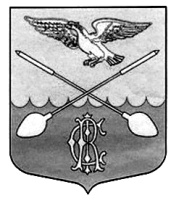 Дружногорского городского поселения                                                    № 28_________________Информационный бюллетень________________________________________Тираж:  10 экземпляров.  Распространяется бесплатно.Учредитель: Совет депутатов Дружногорского городского поселения; Главный редактор: Володкович В.В.Адрес редакции и издателя: 188377, Ленинградская обл., Гатчинский р-он, г.п. Дружная Горка, ул. Садовая, д.4СОВЕТ ДЕПУТАТОВ МУНИЦИПАЛЬНОГО ОБРАЗОВАНИЯДРУЖНОГОРСКОЕ ГОРОДСКОЕ ПОСЕЛЕНИЕГАТЧИНСКОГО МУНИЦИПАЛЬНОГО РАЙОНА ЛЕНИНГРАДСКОЙ ОБЛАСТИ(третьего созыва)	РЕШЕНИЕ 	от 28 октября 2015 года                                                                                                                                         № 73В соответствии с Федеральным законом от 06 октября 2003 года № 131-ФЗ «Об общих принципах организации местного самоуправления в Российской Федерации», областным законом Ленинградской области от 12 мая 2015 года    № 42-оз «О содействии развитию иных форм местного самоуправления на части территорий населенных пунктов Ленинградской области, являющихся административными центрами поселений», Уставом Дружногорского городского поселения Гатчинского муниципального района Ленинградской области,Совет депутатов Дружногорского городского поселенияРЕШИЛ:            1. Утвердить Положение об организации деятельности общественных советов на  территории городского поселка Дружная Горка, являющегося административным центром Дружногорского городского поселения Гатчинского муниципального района Ленинградской области (Приложение № 1).2. Администрации Дружногорского городского поселения предусмотреть в бюджете поселения на 2016 и плановый период 2017, 2018 года наличие денежных средств на софинансирование адресных программ развития административного центра Дружногорского городского поселения Гатчинского муниципального района Ленинградской области – городского поселка Дружная Горка в размере, определенном частью 2 статьи 7 областного закона Ленинградской области от 12 мая 2015 года № 42-оз «О содействии развитию иных форм местного самоуправления на части территорий населенных пунктов Ленинградской области, являющихся административными центрами поселений».3. Определить уполномоченным органом Дружногорского городского поселения по осуществлению на территории городского поселка Дружная Горка, являющегося административным центром Дружногорского городского поселения Гатчинского муниципального района Ленинградской области, отдельных функций администрации поселения администрацию Дружногорского городского поселения Гатчинского муниципального района Ленинградской области.4. Настоящее решение подлежит официальному опубликованию в «Официальном вестнике Дружногорского городского поселения»,  размещению на официальном сайте администрации Дружногорского городского поселения, вступает в силу после его официального опубликования.5. Контроль  исполнения настоящего решения возложить на главу администрации Дружногорского городского поселения.Глава муниципального образования				Дружногорское городское поселениеГатчинского муниципального районаЛенинградской области						                                  С.И. Тарновский                                                                                                                                                                                                                                                                                                                                                                                                                                                                                        Приложение № 1                                                                                                                к решению совета депутатов                                                                                    Дружногорского городского поселения                                                                                 Гатчинского муниципального района                                                           Ленинградской области                                                                                             от 28 октября 2015 г. № 73Положение об организации деятельности общественных  советов  на  территории городского поселка Дружная Горка, являющегося административным центром Дружногорского городского поселения Гатчинского муниципального района Ленинградской области Настоящее Положение об организации деятельности общественных советов на территории городского поселка Дружная Горка, являющегося административным центром Дружногорского городского поселения Гатчинского муниципального района Ленинградской области, (далее – Положение), разработано в соответствии с Федеральным законом от 6 октября 2003 года № 131-ФЗ "Об общих принципах организации местного самоуправления в Российской Федерации", областным законом Ленинградской области от 12 мая 2015 года № 42-оз «О содействии развитию иных форм местного самоуправления на части территорий населенных пунктов Ленинградской области, являющихся административными центрами поселений» предусматривает непосредственное осуществление населением местного самоуправления в иных формах, не противоречащих Конституции Российской Федерации, Уставу Ленинградской области, областному законодательству, Уставу Дружногорского городского поселения Гатчинского муниципального района, Ленинградской областиСтатья 1. Основные термины и понятияДля целей настоящего Положения применяются следующие термины и понятия:административный центр - населенный пункт, установленный областным законом Ленинградской области от 15 июня 2010 года N 32-оз "Об административно-территориальном устройстве Ленинградской области и порядке его изменения" как место нахождения представительного органа муниципального образования;иная форма местного самоуправления - осуществление гражданами местного самоуправления через общественные советы;общественный совет - представители населения, избранные на собрании (конференции) жителей административного центра, либо делегированные (избранные) представители территориального общественного самоуправления, совета дома, уличных или домовых комитетов жилых домов, расположенных на территории административного центра;совет дома - представители жителей многоквартирного жилого дома, расположенного на части территории административного центра;уличный комитет - представители жителей многоквартирных жилых домов и (или) индивидуальных жилых домов, расположенных в границах улицы части территории административного центра;домовый комитет - представители жителей многоквартирных жилых домов жилого микрорайона, расположенных на части территории административного центра;председатель - лицо, избранное из числа членов общественного совета;средства на поддержку поселения - денежные средства, предоставляемые бюджету поселения в виде субсидий в целях софинансирования расходных обязательств, возникающих при выполнении полномочий по вопросам местного значения поселений в административном центре поселения.Статья 2. Принципы территориальной организациииной формы местного самоуправления2.1. Административным центром Дружногорского городского поселения Гатчинского муниципального района Ленинградской области является городской поселок Дружная Горка (далее по тексту - административный центр).2.2. В административном центре Дружногорского городского поселения Гатчинского муниципального района Ленинградской области  избирается три общественных совета.2.3. Общественные советы избираются (формируются) на части территории административного центра с численностью населения от 1000 до 2000 человек, имеющей застройку малоэтажными и многоэтажными жилыми домами.2.4. Части территории административного центра, на которых осуществляют свою деятельность общественные советы, их наименование и количество членов общественных советов определены в приложении 1 к настоящему Положению.2.5. Границы части территории административного центра устанавливаются при обязательном соблюдении следующих условий:            - границы не могут выходить за пределы части территории населенного пункта, являющегося административным центром – городского поселка Дружная Горка;             - учет исторических, социально-экономических, культурных, коммунальных и иных признаков, обуславливавших обособленность и целостность территории, на которой устанавливается деятельность общественного совета.2.6. Границы части территории административного центра, на которой планируется осуществление деятельности общественных советов, утверждаются Советом депутатов 		2.7. После утверждения части территории административного центра, на которой будет осуществлять свою деятельность общественный совет, проводится собрание граждан по избранию (формированию) общественного совета.Статья 3. Порядок избрания (формирования) общественного совета,избрания председателя и секретаря3.1. Для осуществления иных форм местного самоуправления на территории административного центра, в целях реализации решений, принятых органами местного самоуправления по вопросам местного значения, избирается общественный совет. Общественный совет избирается непосредственно из присутствующих на собрании жителей территории административного центра и (или) из делегированных (избранных) представителей территориального общественного самоуправления, совета дома, уличных или домовых комитетов, осуществляющих свою деятельность на части территории административного центра.	 Любой дееспособный гражданин Российской Федерации, достигший 18-летнего возраста, преимущественно проживающий на части территории административного центра, обладающий активным избирательным правом, может быть избран членом общественного совета.3.2. Информация о месте и времени проведения собрания доводится до жителей не позднее, чем за 5 дней до дня проведения собрания любым разрешенным способом.3.3. Собрание жителей проводится в соответствии с Положением о порядке назначения и проведения собрания граждан на территории Дружногорского городского поселения Гатчинского муниципального района Ленинградской области 3.4. Решение собрания жителей принимается большинством голосов жителей, присутствующих на собрании и оформляется протоколом, который подписывается председателем (председательствующим) и секретарем собрания.3.5.Организационная подготовка собрания жителей части территории административного центра по вопросу избрания (переизбрания) общественного совета осуществляется администрацией Дружногорского городского поселения Гатчинского муниципального района Ленинградской области поселения (далее по тексту - администрацией). Собрание проводится с обязательным участием главы Дружногорского городского поселения Гатчинского муниципального района Ленинградской области  или его представителя – депутата Совета депутатов Дружногорского городского поселения Гатчинского муниципального района Ленинградской области, уполномоченного решением совета депутатов, главы администрации Дружногорского городского поселения Гатчинского муниципального района Ленинградской области или его уполномоченного представителя.3.6.Кандидатуры в состав общественного совета могут быть выдвинуты: - путем самовыдвижения;- по предложению администрации и (или) представительного органа Дружногорского городского поселения Гатчинского муниципального района Ленинградской области;- жителями части территории административного центра, на которой избирается общественный совет.3.7.Общественный совет избирается на пять лет. Количество членов общественного совета не может быть менее пяти человек. Голосование проводится по каждой выдвинутой кандидатуре отдельно. Принципы представительства населения части территории административного центра определены в приложении 1 к Положению.3.8. Общественный совет избирает из своего состава председателя и секретаря путем открытого голосования. Председатель и секретарь исполняют свои полномочия на общественных началах.	3.9. Председатель, секретарь и члены общественного совета имеют удостоверения установленного образца, которые подписываются главой Дружногорского городского поселения (приложение 2 к Положению).3.10. Деятельность общественного совета независимо от порядка его избрания прекращается досрочно по основаниям:            - в случае принятия решения о самороспуске, которое принимается в порядке, определенном представительным органом поселения;             - в случае сложения полномочий не менее половины членов общественного совета;             - в случае нарушения общественным советом действующего законодательства, Устава Дружногорского городского поселения, невыполнения муниципальных правовых актов либо в результате утраты доверия населения.3.11. Порядок переизбрания общественного совета, досрочное переизбрание общественного совета, членов и председателя общественного совета производится в порядке, предусмотренном для их избрания.3.12. Досрочное прекращение деятельности члена общественного совета, председателя происходит в случае:          - прекращения деятельности общественного совета;- сложения полномочий члена общественного совета, председателя на основании личного заявления;- переизбрания председателя общественным советом в связи с систематическим неисполнением им своих обязанностей или утратой доверия;- переезда члена общественного совета, председателя на постоянное место жительства за пределы части территории административного центра, на которой осуществляется их деятельность;- вступления в законную силу обвинительного приговора суда в отношении члена общественного совета, председателя;- изменения гражданства члена общественного совета, председателя;- смерти члена общественного совета, председателя.Статья 4. Основные задачи деятельности общественного совета4.1 Представительство интересов жителей части территории административного центра при решении вопросов местного значения в органах местного самоуправления Дружногорского городского поселения.		4.2Оказание содействия органам местного самоуправления Дружногорского городского поселения в решении вопросов местного значения на части территории административного центра.Статья 5. Полномочия по направлениям деятельности Общественного совета5.1. При осуществлении своей деятельности общественный совет обладает следующими полномочиями:	5.1.1.представляет интересы населения, проживающего на территории осуществления его деятельности (далее – на подведомственной территории);5.1.2. доводит до сведения населения информацию об изменениях в законодательстве, муниципальных правовых актах;5.1.3. участвует в заседаниях совета депутатов при обсуждении вопросов, затрагивающих интересы населения, проживающего на территории административного центра в порядке, установленном решением совета депутатов Дружногорского городского поселения 5.1.4. содействует реализации муниципальных правовых актов совета депутатов Дружногорского городского поселения, главы муниципального образования Дружногорского городского поселения, администрации;5.1.5. обеспечивает исполнение решений, принятых на собраниях жителей (граждан), в пределах своих полномочий;5.1.6. обращается с письменными и устными запросами, заявлениями в органы местного самоуправления, к руководителям предприятий, организаций, учреждений, от которых зависит решение того или иного вопроса, затрагивающего интересы граждан, проживающих на территории административного центра;5.1.7. взаимодействует с депутатами совета депутатов Дружногорского городского поселения, депутатом Законодательного собрания Ленинградской области соответствующего избирательного округа, администрацией;5.1.8. информирует администрацию о фактах самовольного захвата земельных участков и самовольного строительства, иных нарушениях в сфере землепользования и застройки;5.1.9. организует на добровольных началах участие населения в работах по благоустройству, уборке и озеленению подведомственной территории, ремонту общественных колодцев; 5.1.10. информирует администрацию о качестве предоставляемых населению услуг по электро-, тепло-, газо- и водоснабжению, водоотведению, уличному освещению, торговле, общественному питанию и бытовому обслуживанию, транспортных услуг; 5.1.11.информирует администрацию о состоянии автомобильных дорог, мостов и иных транспортных инженерных сооружений на подведомственной территории;5.1.12.информирует администрацию о качестве услуг по ремонту и содержанию многоквартирных домов;5.1.13. содействует в организации сбора и вывоза твердых бытовых отходов, иного мусора;5.1.14. оказывает администрации помощь в проведении массово-политических, праздничных мероприятий, собраний (конференций) граждан, встреч депутатов с избирателями;5.1.15. передает информацию в органы социальной защиты о гражданах, нуждающихся в оказании помощи социальных работников;5.1.16.оказывает помощь администрации в осуществлении противопожарных мероприятий, информирует администрацию о состоянии:	- противопожарных водоемов;	- подъездов к водоисточникам;	- звуковой сигнализации для оповещения людей на случай пожара.5.1.17. предупреждает органы местного самоуправления, государственную противопожарную службу, граждан об угрозе возникновения чрезвычайных ситуаций.5.1.18. содействует администрации в организации и проведении референдумов, выборов;5.2. Полномочия, указанные настоящей статье осуществляются общественным советом на добровольной основе. Статья 6. Взаимодействие общественных советов с органами местного самоуправления6.1. Члены общественного совета имеют право:- участвовать в заседаниях совета депутатов, комиссий администрации при обсуждении вопросов, затрагивающих интересы жителей территории;- на обращение в администрацию за получением организационной, методической, информационной помощи в проведении собраний, заседаний общественного совета, предоставление помещения для осуществления их деятельности;- содействуют выполнению решений собрания (конференции) граждан, общественного совета, принятых в пределах их компетенции;-учитывают мнения населения, обозначенного собранием (конференцией) или опросом граждан;- размещают информацию о деятельности общественного совета на официальном сайте Дружногорского городского поселения.6.2. Органы местного самоуправления:-  депутаты Совета депутатов Дружногорского городского поселения вправе принимать решение о выплате вознаграждения членам общественного совета при наличии средств в бюджете муниципального образования Дружногорское городское поселение на очередной календарный год;          - осуществляют контроль за соответствием деятельности общественного совета, председателя действующему законодательству, муниципальным правовым актам.Статья 7. Ответственность общественного совета, председателяПредседатель общественного совета ежегодно отчитывается о деятельности общественного совета на собрании (конференции) жителей части территории административного центра.В случае нарушения действующего законодательства, Устава Дружногорского городского поселения, невыполнения муниципальных правовых актов либо в результате утраты доверия населения наступает ответственность общественного совета, председателя в виде досрочного прекращения полномочий.                                                                                                                       Приложение 1к Положению об организации деятельности общественных советов на  территории городского поселка Дружная Горка, являющегося административным центром Дружногорского городского поселения Гатчинского муниципального района Ленинградской ПЕРЕЧЕНЬчастей территории городского поселка Дружная Горка - административного центра Дружногорского городского поселения, на которых осуществляется деятельность общественных советов                                                                                                                            Приложение 2 к Положению об организации деятельности общественных советов на  территории городского поселка Дружная Горка, являющегося административным центром Дружногорского городского поселения Гатчинского муниципального района Ленинградской областиОбразец удостоверения члена Общественного советаУДОСТОВЕРЕНИЕ № ______				________________________________________________________________________     (фамилия, имя, отчество)является членом Общественного совета____________________________________    (наименование территории) 				Действительно						с «__» _______ 20__года								по «__» ______ 20__годаГлава муниципального образования        	продлено до__________ Дружногорское городское поселениеГатчинского муниципального района Ленинградской области	_______________________________________М.П.   (подпись)СОВЕТ ДЕПУТАТОВ ДРУЖНОГОРСКОГО ГОРОДСКОГО ПОСЕЛЕНИЯ  ГАТЧИНСКОГО МУНИЦИПАЛЬНОГО РАЙОНА ЛЕНИНГРАДСКОЙ ОБЛАСТИ(третьего созыва)Р Е Ш Е Н И Е От 28 октября .                                                                                                                                                 №  74Об исполнении бюджетаДружногорского городского поселенияза 9 месяцев  2015 года 	Руководствуясь статьей 264.2 Бюджетного кодекса Российской Федерации от 31.07.1998 № 145-ФЗ, заслушав информацию начальника отдела – главного бухгалтера администрации Дружногорского городского поселения Павловой Е.О., Совет депутатов  Дружногорского городского  поселенияР Е Ш И Л:1. Принять к сведению отчет об исполнении бюджета Дружногорского                                                                                                                                                               городского  поселения за  9 месяцев  2015  года:-по доходам в сумме  31 665,96   тыс.руб. -по расходам в сумме  26 010,05    тыс.руб. с превышением доходов над расходами (профицит бюджета Дружногорского городского поселения) в сумме 5 655,91  тыс.рублей, со следующими показателями:по источникам внутреннего финансирования дефицита бюджета Дружногорского городского поселения за 9 месяцев   2015 года согласно приложению 1;по доходам бюджета Дружногорского городского поселения за  9 месяцев 2015 года согласно приложению 2;по распределению расходов бюджета Дружногорского городского поселения за 9 месяцев 2015 года  по разделам и подразделам классификации расходов бюджетов Российской Федерации согласно приложению 3;2. Принять к сведению приложение 4 «Сведения о численности муниципальных служащих органов местного самоуправления, работников муниципальных учреждений и фактических затратах на их денежное содержание по Дружногорскому городскому поселению за 9 месяцев  2015 года».Решение вступает в силу с момента принятия.Настоящее решение подлежит официальному опубликованию.                    Глава  Дружногорского городского поселения:                                                                                         С.И. Тарновский СОВЕТ ДЕПУТАТОВ ДРУЖНОГОРСКОГО ГОРОДСКОГО ПОСЕЛЕНИЯ  ГАТЧИНСКОГО МУНИЦИПАЛЬНОГО РАЙОНА ЛЕНИНГРАДСКОЙ ОБЛАСТИ(Третьего созыва)Р Е Ш Е Н И Е От 28 октября 2015 г.                                                                                                                                             № 77О  проекте Бюджета Дружногорского городского   поселения на 2016 год и назначении публичныхслушаний по проекту бюджета.Рассмотрев представленный администрацией Дружногорского городского   поселения проект Бюджета Дружногорского городского   поселения на 2016 год и документы, предоставляемые с проектом бюджета, в соответствии со ст. 28 Федерального  Закона   «Об общих принципах организации местного самоуправления в Российской Федерации» № 131-ФЗ  от 06.10.2003 года, Бюджетным Кодексом Российской  Федерации, Уставом Дружногорского городского   поселения, положением «О бюджетном о бюджетном процессе в муниципальном образовании Дружногорское городское поселение Гатчинского муниципального района Ленинградской области»,Совет депутатов  Дружногорского городского   поселенияРЕШИЛ:1. Принять проект решения «О Бюджете Дружногорского городского   поселения на 2016 год» за основу (прилагается).2. Назначить по проекту Бюджета Дружногорского городского   поселения на 2016 год публичные слушания на 13 ноября 2015 года в 16.00 по адресу: п. Дружная Горка, ул. Садовая, д. 4, актовый зал администрации.3. Опубликовать настоящее решение, проект Бюджета Дружногорского городского поселения на 2016 год и объявление о дате, времени, месте проведения Публичных слушаний и разместить на официальном сайте Дружногорского городского   поселения.4. Предложения в проект Бюджета Дружногорского городского поселения направляются в произвольной письменной форме в аппарат Совета депутатов для регистрации и затем передаются в администрацию Дружногорского городского поселения до 10 ноября 2015 года включительно  (кроме субботы, воскресения), по адресу: п. Дружная Горка, ул. Садовая, д. 4, каб. 4.5. Ответственность за организацию и проведение публичных слушаний возложить на главу администрации Дружногорского городского поселения Володковича В.В.6. Контроль над исполнением решения возложить на бюджетную комиссию Совета депутатов Дружногорского городского   поселения.7. Решение вступает в силу с момента принятия.Глава  Дружногорского городского поселения			                                  С.И. ТарновскийПроектСОВЕТ ДЕПУТАТОВДРУЖНОГОРСКОГО ГОРОДСКОГО ПОСЕЛЕНИЯГАТЧИНСКОГО МУНИЦИПАЛЬНОГО РАЙОНАЛЕНИНГРАДСКОЙ ОБЛАСТИ(третьего созыва)Р Е Ш Е Н И Еот                          2015 г.                                                                                                                                        №О бюджете  Дружногорского городскогопоселения на 2016 год.В соответствии с Федеральным  Законом   № 131-ФЗ  от 06.10.2003 года  «Об общих принципах организации местного самоуправления в Российской Федерации», Бюджетным кодексом Российской  Федерации, Уставом муниципального образования Дружногорское городское поселение, Положением о бюджетном процессе в  муниципальном образовании Дружногорское городское поселение Гатчинского муниципального района Ленинградской области, утвержденным Решением Совета депутатов Дружногорского городского поселения от 25 сентября 2013 года №31, с изменениями и дополнениями,Совет депутатов  Дружногорского городского   поселенияРЕШИЛ:Утвердить Бюджет  Дружногорского городского   поселения на 2016 год:Статья 1. Основные характеристики бюджета Дружногорского городского  поселения на 2016 год.1. Утвердить основные характеристики бюджета Дружногорского городского   поселения  на 2016 год:прогнозируемый общий объем доходов бюджета Дружногорского городского   поселения в сумме 40 151,33 тысяч  рублей;общий объем расходов бюджета Дружногорского городского поселения в сумме 42 311,73 тысяч рублей;прогнозируемый дефицит бюджета Дружногорского городского поселения в сумме 2 160,40 тысяч рублей.2. Утвердить источники финансирования дефицита бюджета Дружногорского городского   поселения  на 2016 год согласно приложению 1.Статья 2. Доходы бюджета  Дружногорского городского поселения на 2016 год.1.  Утвердить в пределах общего объема доходов бюджета Дружногорского городского   поселения, установленного статьей 1 настоящего решения прогнозируемые поступления доходов на 2016 год согласно приложению 2.2. Утвердить в пределах общего объема бюджета Дружногорского городского   поселения, установленного статьей 1 настоящего решения  в бюджете Дружногорского городского   поселения объем межбюджетных трансфертов, получаемых из других бюджетов на 2016 год в общей сумме14 141,43 тысяч рублей согласно приложению 3.Статья 3.  Главные администраторы доходов бюджета Дружногорского городского   поселения и главные администраторы источников финансирования дефицита Дружногорского городского   поселения.1. Утвердить перечень главных администраторов доходов бюджета Дружногорского городского   поселения на 2016 год согласно приложению 4.2. Утвердить перечень главных администраторов источников финансирования дефицита бюджета Дружногорского городского   поселения на 2016 год согласно  приложению 5.3. Передать функции администрирования отдельных видов доходов бюджета поселения Комитету финансов Гатчинского муниципального района.Статья 4. Особенности администрирования доходов бюджета Дружногорского городского   поселения в  2016 году.1. Установить нормативы распределения доходов в бюджет Дружногорского городского   поселения, не утвержденные Бюджетным Кодексом РФ, федеральными Законами РФ и Законами субъектов РФ согласно Приложению №12 (прилагается).2. Установить, что задолженность по отмененным федеральным налогам и сборам, местным налогам и сборам, поступающим в бюджет Дружногорского городского поселения (в части сумм по расчетам до 01.01.2006 года и погашения задолженности прошлых лет) в 2016 году зачисляются в бюджет Дружногорского городского   поселения.Статья 5. Бюджетные ассигнования бюджета Дружногорского городского   поселения на  2016 год.1. Утвердить в пределах общего объема расходов, установленного статьей 1 настоящего  решения  распределение бюджетных ассигнований по разделам и подразделам, классификации расходов бюджета  на 2016 год – согласно приложению 6;2. Утвердить распределение бюджетных ассигнований по целевым статьям (муниципальным программам и не программным направлениям деятельности), группам и подгруппам видов расходов классификации расходов бюджетов, а также по разделам и подразделам классификации расходов бюджетов бюджета Дружногорского городского поселения на 2016 год – согласно приложению 6.1;3.Утвердить ведомственную структуру расходов бюджета Дружногорского городского   поселения на 2016 год – согласно приложению  7;4. Утвердить распределение бюджетных ассигнований на реализацию муниципальных целевых программ на 2016 год  согласно приложению 8.5. Утвердить сводный перечень товаров, работ и услуг для муниципальных нужд Дружногорского городского поселения на 2016 год согласно приложению 9.6. Утвердить перечень главных распорядителей средств бюджета Дружногорского городского поселения на 2016 года согласно приложению 10.7. Утвердить резервный фонд  администрации  Дружногорского городского   поселения на 2016 год в сумме  100,0  тысяч рублей;Предоставление и расходование указанных средств осуществляется в соответствии с Порядком, утверждаемым администрацией Дружногорского городского   поселения в рамках не программных расходов бюджета;8. Утвердить перечень учреждений, участников бюджетного процесса  Дружногорского городского   поселения  на 2016 год согласно приложению 13.9. Установить, что в 2016 году в соответствии с постановлениями администрации  Дружногорского городского   поселения  определяются случаи и порядок  предоставления за счет средств бюджета Дружногорского городского   поселения  субсидий юридическим  лицам (за исключением субсидий государственным (муниципальным) учреждениям), индивидуальным предпринимателям, физическим лицам - производителям товаров (работ, услуг).10. В пределах  бюджетных ассигнований,  предусмотренных ведомственной структурой  расходов бюджета Дружногорского городского   поселения  на 2016 год предоставляются  субсидии:- в целях возмещения недополученных доходов при реализации населению  услуги по вывозу жидких бытовых отходов по  тарифам, не покрывающим издержек предприятия;- на возмещение затрат по проведению обследования  технического состояния строительных конструкций муниципального жилого фонда Дружногорского городского поселения.11. Полученные доходы  от  платных услуг, оказываемых казенными  учреждениями, иной приносящий доход деятельности в соответствии с Уставами казенных учреждений, а также безвозмездных поступлений от физических и юридических лиц, в том числе добровольных пожертвований направленных казенным учреждениям Дружногорского городского   поселения, подлежат зачислению в бюджет Дружногорского городского   поселения(основание: статьи 38.2,41,62,161 БК РФ).12. Администрация Дружногорского городского   поселения утверждает лимиты бюджетных обязательств в качестве источников финансового обеспечения осуществления оказываемых казенными учреждениями платных услуг (основание: статьи 35,62,158 БК РФ).13. Утвердить объем бюджетных ассигнований дорожного фонда Дружногорского городского  поселения на 2016 год в сумме 2 277,90 тыс.руб.14. Установить, что в соответствии с пунктом 3 статьи 217 Бюджетного кодекса Российской Федерации в ходе исполнения настоящего Решения изменения в сводную бюджетную роспись вносятся  в соответствии с решениями руководителя финансового органа без внесения изменений в решение о бюджете:в случае исполнения судебных актов, предусматривающих обращение взыскания на средства бюджетов бюджетной системы Российской Федерации;в случае использования (перераспределения) средств резервных фондов, а также средств, иным образом зарезервированных в составе утвержденных бюджетных ассигнований, с указанием в решении о бюджете объема и направлений их использования;в случае получения субсидий, субвенций, иных межбюджетных трансфертов и безвозмездных поступлений от физических и юридических лиц, имеющих целевое назначение, сверх объемов, утвержденных решением о бюджете, а также в случае сокращения (возврата при отсутствии потребности) указанных средств;в случае изменения типа муниципальных учреждений;в случае увеличения бюджетных ассигнований текущего финансового года на оплату заключенных муниципальных контрактов на поставку товаров, выполнение работ, оказание услуг, подлежавших в соответствии с условиями этих муниципальных контрактов оплате в отчетном финансовом году, в объеме, не превышающем остатка не использованных на начало текущего финансового года бюджетных ассигнований на исполнение указанных муниципальных контрактов;в случае перераспределения бюджетных ассигнований на осуществление бюджетных инвестиций и предоставление субсидий на осуществление капитальных вложений в объекты муниципальной собственности (за исключением бюджетных ассигнований дорожных фондов) при изменении способа финансового обеспечения реализации капитальных вложений в указанный объект муниципальной собственности после внесения изменений в решения, указанные в пункте 2 статьи 78.2 и пункте 2 статьи 79 Бюджетного Кодекса, муниципальные контракты или соглашения о предоставлении субсидий на осуществление капитальных вложений.Статья 6. Особенности установления отдельных расходных обязательств и использования бюджетных ассигнований  по обеспечению деятельности органов местного самоуправления  Дружногорского городского   поселения и муниципальных учреждений Дружногорского городского   поселения.1. Установить, что для расчета должностных окладов (окладов, ставок заработной платы для педагогических работников) работников за календарный месяц или за выполнение установленной нормы труда (нормы часов педагогической работы за ставку заработной платы) в порядке, установленном Решением Совета депутатов Дружногорского городского   поселения  от 26 октября 2011 года № 48 «Об оплате труда работников муниципальных бюджетных  и  муниципальных  казенных учреждений Дружногорского городского поселения Гатчинского муниципального района  Ленинградской области», с 01 января 2016 года применяется расчетная величина в  размере 7800 рублей, с 01 апреля 2016 года в размере 8050 рублей, с 01 сентября 2016 года 8350 рублей.2. Утвердить расходы на обеспечение деятельности Совета депутатов Дружногорского городского   поселения   на 2016 год в сумме 468,0  тысяч рублей;3. Утвердить расходы на обеспечение деятельности администрации Дружногорского городского   поселения  на 2016 год в сумме 8421,60 тысяч рублей;4. Утвердить размер индексации размеров должностных окладов  муниципальных служащих Дружногорского городского   поселения  и работников, не отнесенных к должностям муниципальной службы  с 1 октября 2016 года в 1,06 раза.Статья 7. Межбюджетные трансферты1. Утвердить  в бюджете Дружногорского городского поселения на 2016 год иные межбюджетные  трансферты,  передаваемые  бюджету муниципального  района  из бюджета поселения на осуществление   части   полномочий   по   решению вопросов  местного  значения  в  соответствии   с заключенными соглашениями  в сумме 380 тысяч рублей согласно приложению 11.Предоставление иных межбюджетных трансфертов, осуществляется в соответствии с   порядком, утвержденным  приложением 11.1 к настоящему решению.Статья 8. Муниципальный внутренний долг Дружногорского городского поселения.1. Установить предельный объем муниципального долга по состоянию на 01 января 2017 года в сумме 155  тыс. рублей.Статья 9. Особенности исполнения бюджета  Дружногорского городского поселения.Установить, что к приоритетным расходам бюджета Дружногорского городского поселения относятся:- расходы, осуществляемые во исполнение публичных нормативных обязательств;расходы, направленные на реализацию приоритетных направлений в сфере культуры, массового спорта, образования, в том числе обеспечение выполнения функций бюджетных учреждений по оказанию муниципальных услуг;расходы, направленные на предоставление иных межбюджетных трансфертов передаваемых  бюджету муниципального  района  из бюджета поселения на осуществление   части   полномочий   по   решению вопросов  местного  значения  в  соответствии   с заключенными соглашениями;В случае уменьшения объема поступлений доходов в бюджет Дружногорского городского поселения в процессе исполнения бюджета по сравнению с утвержденным настоящим Решением, финансирование приоритетных расходов осуществляется в полном объеме, а расходы, не отнесенные настоящей статьей к приоритетным, осуществляются в пределах фактически полученных доходов.Статья 10. Вступление в силу  настоящего Решения.Настоящее Решение вступает в силу с 1 января  2016  года  и  подлежит официальному опубликованию.Глава  Дружногорского городского поселения	                                                                С.И. ТарновскийПриложение № 1							к решению Совета депутатов							Дружногорского городского поселения                                                                                                                № ____ от _______________ .                                                                                                                                                      Приложение № 3                                                                         к решению Совета депутатов                                                                       Дружногорского городского                                            поселения                                                                                  № _____ от ______________ .Межбюджетные  трансферты, получаемые из других бюджетов в 2016 годуПриложение № 4							к решению Совета депутатов							Дружногорского городского поселения                                                                                                    № ____ от ____________ .				Главные администраторы (администраторы) доходов бюджета  Дружногорского городского поселения на 2016  годПриложение № 5							к решению Совета депутатов							Дружногорского городского поселения№ _____ от ________________ .Главные администраторы источников финансирования дефицита бюджета  Дружногорского городского поселения на 2016  год                                                                                                                   Приложение № 11						к решению Совета депутатов						Дружногорского городского                                                                           поселения						№ _____ от ____________  2015 годаРаспределение межбюджетных  трансфертов,  передаваемых  бюджету Гатчинского муниципального  района  из бюджета Дружногорского городского поселения на осуществление   части   полномочий   по   решению вопросов  местного  значения на 2016 год.Извещение о проведении торгов№ 311015/1793656/01Контактная информация организатора торговУсловия проведения торговПриложение: 1. Информация о предмете (о Лоте) аукциона2. Форма заявки на участие в аукционе3. Проект договора аренды земельного участкаГлава администрацииДружногорского городского  поселения                          В.В. ВолодковичЛот № 1Общая информация по лоту:ЗАЯВКА НА УЧАСТИЕ В АУКЦИОНЕВ администрацию Дружногорского городского поселенияГатчинского муниципального района Ленинградской области1. Заявитель ___________________________________________________________________________________________________________________________ (Ф.И.О. для физического лица или ИП, наименование для юридического лица с указанием организационно-правовой формы)в лице (Ф.И.О. руководителя (с указанием должности) для юридического лица)действующий на основании1 _________________________________________________________________________________________(Устав, Положение и т.д.)	принял решение об участии в аукционе:и обязуется обеспечить поступление задатка в размере______________ руб. _________________________________________________________________(сумма прописью), на нижеуказанные банковские реквизиты до окончания срока приёма заявок установленного в Извещении о проведении аукциона на указанный лот.Реквизиты для перечисления задатка:р/с №_40302810400003002416  УФК по  Ленинградской области (администрация Дружногорского городского поселения л/с 04453000530)  ИНН 4705031100, КПП 470501001, БИК 044106001Заявитель обязуется:Соблюдать условия и порядок проведения аукциона.В случае признания Победителем аукциона заключить договор аренды с Арендодателем, подписать акт приема-передачи  в соответствии с порядком, сроками и требованиями, установленными законодательством и договором аренды.  Использовать Объект (лот) аукциона в соответствии с разрешенным использованием, указанным в Извещении о проведении аукциона и договоре аренды.Заявителю понятны все требования и положения Извещения о проведении аукциона.Заявитель извещён о том, что он вправе отозвать Заявку в любое время до установленных даты и времени окончания подачи заявок на участие в аукционе.Изменение разрешенного использования Объекта (лота) аукциона, переданного в аренду по результатам аукциона, в течение срока действия договора аренды не допускается.Ответственность за достоверность представленных документов и информации несет Заявитель.Заявитель подтверждает, что надлежащим образом идентифицировал и ознакомлен с реальным состоянием выставляемого на аукцион Объекта (лота) аукциона в результате осмотра, который осуществляется по адресу нахождения Объекта (лота) аукциона. Заявитель осведомлен и согласен с тем, что организатор аукциона не несёт ответственности за ущерб, который может быть причинен Заявителю отменой аукциона, внесением изменений в извещение о проведении аукциона или снятием с аукциона Объекта (лота) аукциона, а также приостановлением организации и проведения аукциона._________________________________________________________________________________________________1 Заполняется при подаче Заявки юридическим лицом2 Заполняется при подаче Заявки лицом, действующим по доверенностиУсловия аукциона по данному Объекту (лоту) аукциона, порядок и условия заключения договора аренды с Участником аукциона являются условиями публичной оферты, а подача Заявки на участие в аукционе является акцептом такой оферты.В соответствии с Федеральным законом от 27.07.2006 г. №152-ФЗ « О персональных данных», подавая Заявку, Заявитель дает согласие на обработку персональных данных, указанных в представленных документах и информации.Заявителем предоставлен необходимый перечень документов для участия в аукционе, согласно прилагаемой описи.                                                Платежные реквизиты Заявителя:_______________________________________________________________________________________________________________(Ф.И.О. для физического лица или ИП, наименование для юридического лица)_______________________________________________________________________________________________________________ (Наименование Банка в котором у Заявителя открыт счет; название города, где находится банк)_______________________________________________________________________________________________________________(название отделения Банка указывается физическими лицами - клиентами ОАО Сбербанк России)Заявитель(представитель Заявителя, действующий по доверенности): _______________________________________________________________________________(Должность и подпись Заявителя или его уполномоченного представителя, индивидуального предпринимателя или юридического лица)М.П. (при наличии)_______________________________________________________________________________3 ИНН для физических лиц (при наличии) 12 знаков, ИНН для юридических лиц 10 знаков. Заявители – физические лица указывают ИНН в соответствии со свидетельством о постановке на учет физического лица в налоговом органе.4 КПП для юридических лиц и индивидуальных предпринимателей.ОПИСЬ ДОКУМЕНТОВ, ПРЕДОСТАВЛЯЕМЫХ ДЛЯ УЧАСТИЯ В АУКЦИОНЕ_____________________                                                                         __________________              (дата)                                                                                             (подпись заявителя)Заявка принята «___»____________2015г.       ____ч.____мин.  Член аукционной комиссии                             ________________________________________                                                                                                    Ф.И.О.       (подпись)ПРОЕКТДОГОВОР № ______АРЕНДЫ ЗЕМЕЛЬНОГО УЧАСТКАг.п. Дружная Горка Гатчинского районаЛенинградской области                                                                                   дата ___________ В соответствии с протоколом о результатах аукциона/протоколом рассмотрения заявок от _____ № ___________ Администрация Дружногорского городского поселения, действующая от имени МО Дружногорское городское поселение Гатчинского муниципального района Ленинградской области, в лице Главы администрации Володковича Вячеслава Владимировича, действующего на основании Положения, утверждённого  решением Совета депутатов Дружногорского городского поселения Гатчинского муниципального района № 10 от 11 марта 2011 года, именуемая в дальнейшем Арендодатель, с одной и__________________________ _______________________________________________________ в лице _______________________ ___________________________________________________________________, действующего на основании _________________________________________________________________, именуемый (ая) в дальнейшем Арендатор с другой стороны, совместно далее по договору именуемые Стороны, заключили настоящий Договор аренды земельного участка (далее - Договор) о нижеследующем.1. Предмет Договора1.1. Арендодатель передает, а Арендатор принимает в аренду земельный участок, государственная собственность на который не разграничена, общей площадью _____ кв. м, с кадастровым номером 47:23:________________,местоположение:___________________________________________________________________________________________________________________________________________,категория земель – земли населенных пунктов,вид разрешенного использования: ______________________________________(далее – Земельный участок).1.2. На Земельном участке отсутствуют зарегистрированные объекты недвижимого имущества.1.3. Обременения и ограничения в использовании Земельного участка не зарегистрированы.2. Срок Договора2.1. Договор заключается сроком на 10 (Десять) лет, с ___________ по ______________.2.2. Земельный участок считается переданным Арендодателем в аренду Арендатору с даты подписания акта приема-передачи (Приложение).2.3. Договор считается заключенным с даты его государственной регистрации в органе, осуществляющем государственную регистрацию прав на недвижимое имущество и сделок с ним.3. Размер и условия внесения арендной платы3.1. Размер годовой арендной платы за Земельный участок устанавливается по результатам аукциона в соответствии с протоколом о результатах аукциона/протоколом рассмотрения заявок от _____ № ___________ в размере ___________ (__________________________________________ _________________________) рублей.Арендная плата может быть изменена в одностороннем порядке по требованию Арендодателя на максимальный размер уровня инфляции, установленный в федеральном законе о федеральном бюджете на очередной финансовый год и плановый период, который применяется ежегодно по состоянию на начало очередного финансового года, начиная с года, следующего за годом, в котором заключен договор аренды.Размер арендной платы за неполный период (месяц) исчисляется пропорционально количеству календарных дней аренды в данном месяце.3.2. Арендная плата вносится в Управление Федерального казначейства по Ленинградской области  (администрация Дружногорского городского поселения Гатчинского муниципального района Ленинградской области л/с 04453000530) ИНН 4705031100, КПП 470501001, Р/счёт 40101810200000010022  Отделение Ленинградское, БИК 044106001, КБК  60611105013130000120, ОКТМО 41618156 (Аренда земельного участка), (Реквизиты могут изменяться).3.3. Арендная плата вносится Арендатором ежеквартально до 15 числа последнего месяца текущего квартала, если иное не установлено законодательством.3.4. Арендная плата начисляется с даты подписания акта приема – передачи земельного участка, указанного в пункте 2.2 настоящего Договора.4. Права и обязанности Сторон4.1. Арендодатель имеет право:4.1.1. На беспрепятственный доступ на территорию арендуемого Земельного участка с целью его осмотра на предмет соблюдения условий настоящего Договора, требований земельного и иного законодательства.4.1.2. На возмещение убытков, причиненных ухудшением качества Земельного участка и экологической обстановки в результате хозяйственной деятельности Арендатора, использования Земельного участка не по целевому назначению или с нарушением законодательства, а также по иным основаниям, предусмотренным законодательством Российской Федерации.4.1.3. Требовать надлежащего исполнения Арендатором обязательств, предусмотренных п. 4.4. настоящего Договора.4.1.4. Направлять Арендатору предписания об устранении нарушений требований земельного, градостроительного и (или) иного законодательства, строительных норм и правил, условий настоящего Договора.4.1.5. Изъять Земельный участок в порядке, установленном законодательством либо муниципальными правовыми актами.4.1.6. В соответствии с п. 3 ст. 450 Гражданского кодекса Российской Федерации досрочно в одностороннем порядке полностью или частично отказаться от исполнения Договора в случаях:а) двукратного невнесения Арендатором в полном объеме арендной платы в порядке, установленном пунктом 3.2 настоящего Договора, по истечении установленного Договором срока платежа. При этом Арендодатель уведомляет Арендатора о необходимости погашения задолженности и вправе отказаться от исполнения Договора по истечении 30 (тридцати) дней с момента направления такого уведомления в случае его неисполнения Арендатором;б) неисполнения и (или) ненадлежащего исполнения Арендатором обязанности по внесению арендной платы, указанной в п. 3.3 Договора;в) использования Арендатором Земельного участка не в соответствии с его целевым назначением и разрешенным использованием, в том числе изменение вида разрешенного использования Земельного участка без согласования с Арендодателем;г) использования Арендатором Земельного участка способами, которые приводят к значительному ухудшению экологической обстановки и качественных характеристик Земельного участка;д) неиспользования (неосвоения) Земельного участка;е) отказа Арендатора от подписания соглашения о внесении изменений в Договор при пересчете Арендодателем арендной платы, указанной п. 3.1 Договора;ж) неисполнения и (или) ненадлежащего исполнения Арендатором любого из обязательств, предусмотренных пп. 4.4.1-4.4.27 настоящего Договора;з) по иным основаниям, предусмотренным законодательством.При отказе Арендодателя от исполнения Договора по одному из оснований, указанному в п. 4.1.6 настоящего Договора, Договор считается полностью расторгнутым и прекращенным с момента принятия Арендодателем решения о расторжении Договора. В этом случае условия возврата Земельного участка определяются в порядке, предусмотренном главой 6 настоящего Договора.4.1.7. Осуществлять иные права, предусмотренные действующим законодательством и настоящим Договором.4.2. Арендодатель обязан:4.2.1. Выполнять в полном объеме все условия Договора.4.2.2. Передать Арендатору Земельный участок по акту приема-передачи.4.2.3. Письменно уведомить Арендатора об изменении реквизитов, указанных в п. 3.2 настоящего Договора, для перечисления арендной платы.4.2.4. Своевременно производить перерасчет арендной платы.4.2.5. Не вмешиваться в хозяйственную деятельность Арендатора, если она не противоречит условиям Договора и действующему законодательству.4.3. Арендатор имеет право:4.3.1. Использовать Земельный участок на условиях, установленных настоящим Договором.4.3.2. С согласия Арендодателя сдавать Земельный участок в субаренду, а также с согласия Арендодателя передавать свои права и обязанности по Договору третьим лицам.4.4. Арендатор обязан:4.4.1. Выполнять в полном объеме все условия настоящего Договора.4.4.2. Получать письменное согласие Арендодателя для совершения действий направленных на изменение вида разрешенного использования Земельного участка.4.4.3. Использовать Земельный участок в соответствии с целевым назначением и видом разрешенного использования.4.4.4. Регулярно производить уборку Земельного участка и прилегающей территории, осуществлять вывоз мусора с целью его утилизации и обезвреживания в порядке, установленном федеральным законодательством и законодательством Ленинградской области. Прилегающей территорией является территория на расстоянии 5 (пять) метров от границ Земельного участка. 4.4.5. При наличии на Земельном участке или прилегающей территории зеленых насаждений обеспечивать их сохранность и квалифицированный уход, не допускать складирования на зеленые насаждения мусора, материалов, изделий, конструкций и т.п., производить систематический покос.4.4.6. Принять Земельный участок по акту приема-передачи.4.4.7. Уплачивать арендную плату в размере и сроки, установленные Договором, в течение 7 (семи) календарных дней со дня принятия банком платежного поручения направлять Арендодателю документ, подтверждающий оплату.4.4.8. Обеспечить Арендодателю доступ на Земельный участок по его требованию в целях контроля выполнения Арендатором условий настоящего Договора. Обеспечить доступ на Земельный участок представителям органов местного самоуправления городских поселений, наделенных полномочиями по осуществлению муниципального земельного контроля.4.4.9. После подписания настоящего Договора (изменений и дополнений к                                                                                                                                          нему) в течение 7 (семи) календарных дней обеспечить проведение его (их) государственной регистрации в органе, осуществляющем государственную регистрацию прав на недвижимое имущество и сделок с ним, нести расходы, связанные с государственной регистрацией.4.4.10. В течение 7 (семи) календарных дней с даты получения зарегистрированного Договора направить Арендодателю 1 (один) экземпляр.4.4.11. Письменно сообщить Арендодателю не позднее чем за 3 (три) месяца о предстоящем освобождении Земельного участка как в связи с окончанием срока действия Договора, так и при его досрочном освобождении.4.4.12. Не допускать действий, приводящих к ухудшению экологической обстановки на арендуемом Земельном участке и прилегающих к нему территориях, а также выполнять работы по благоустройству территории Земельного участка и прилегающей территории.4.4.13. Сохранять межевые, геодезические и другие специальные знаки, установленные на Земельном участке в соответствии с законодательством.4.4.14. Соблюдать при использовании Земельного участка требования градостроительных регламентов, строительных, экологических, санитарно-гигиенических, противопожарных и иных правил, нормативов.4.4.15. Не допускать загрязнение, захламление, деградацию и ухудшение плодородия почв на землях соответствующих территорий.4.4.16. Своевременно письменно уведомить Арендодателя об изменении своих почтовых и банковских реквизитов.4.4.17. В случае направления Арендатору письменного предупреждения в связи с неисполнением им обязательства по внесению арендной платы он обязан внести арендную плату в течение 5 (пяти) рабочих дней со дня получения такого предупреждения.4.4.18. Возмещать Арендодателю убытки, включая упущенную выгоду, в полном объеме в связи с ухудшением качества Земельного участка и экологической обстановки в результате своей хозяйственной деятельности.4.4.19. Не нарушать прав собственников, землепользователей и арендаторов смежных земельных участков.4.4.20. Выполнять в соответствии с требованиями эксплуатационных служб условия эксплуатации наземных и подземных коммуникаций, сооружений и не препятствовать их ремонту и обслуживанию.4.4.21. Производить земляные, строительные и иные работы на Земельном участке при получении соответствующих разрешений (согласований, ордеров) органов государственной власти, органов местного самоуправления, коммунальных служб.4.4.22. Не чинить препятствий лицам, осуществляющим (на основании соответствующего решения уполномоченных органов Арендодателя) геодезические, землеустроительные и другие изыскательские работы на Земельном участке.При наличии на Земельном участке сетей инженерно-технического обеспечения, принадлежащих третьим лицам, не препятствовать им (или соответствующим службам) в проведении работ по ремонту и обслуживанию сетей.4.4.23. Приостанавливать по письменному требованию Арендодателя любые работы, ведущиеся Арендатором или иными лицами по его поручению на Земельном участке с нарушением, по мнению Арендодателя, условий настоящего Договора, требований земельного, градостроительного и (или) иного законодательства, строительных норм и правил.4.4.24. Выполнять в полном объеме предписания Арендодателя, указанные в п. 4.1.4 настоящего Договора, в срок, указанный в предписании.4.4.25. Исполнять иные обязанности, предусмотренные действующим законодательством, настоящим Договором.4.4.26. За действия (бездействие) третьих лиц на Земельном участке и прилегающей к нему территории ответственность несет Арендатор. Действия (бездействие) третьих лиц на Земельном участке и прилегающей к нему территории, действующих как по поручению (соглашению) Арендатора (с Арендатором), так и без такового, считаются действиями (бездействием) самого Арендатора.5. Ответственность Сторон5.1. За нарушение условий настоящего Договора Стороны несут ответственность, предусмотренную законодательством Российской Федерации и Ленинградской области.5.2. За нарушение срока внесения арендной платы по настоящему Договору Арендатор уплачивает Арендодателю пени в размере 0,15% от неуплаченной суммы арендной платы за каждый день просрочки.Уплата неустойки не освобождает Арендатора от исполнения своих обязательств по настоящему Договору.5.3. В случае систематического (2 и более раза) неправильного указания в платежном документе банковских реквизитов, предусмотренных в п. 3.2 настоящего Договора, в результате чего денежные средства зачислены на код бюджетной классификации (КБК) "Невыясненные поступления", Арендатор уплачивает Арендодателю договорную неустойку в размере 0,05 (%) от суммы арендной платы, подлежащей уплате в бюджет.5.4. Ответственность Сторон за нарушение обязательств по Договору, вызванных действием обстоятельств непреодолимой силы, регулируется законодательством Российской Федерации.6. Изменение, расторжение и прекращение Договора6.1. Все изменения и (или) дополнения к настоящему Договору оформляются Сторонами в письменной форме и регистрируются в установленном законом порядке.6.2. Договор может быть расторгнут:- по требованию Арендодателя или Арендатора в судебном порядке на основании и в порядке, установленном гражданским законодательством;- в соответствии с п. 3 ст. 450 Гражданского кодекса Российской Федерации в одностороннем порядке в связи с отказом Арендодателя от исполнения Договора в случаях, указанных в пункте 4.1.6 настоящего Договора;- по соглашению Сторон в порядке, предусмотренном законодательством.6.3. Договор прекращается при его расторжении, в связи с прекращением Договора Арендатор обязан вернуть Арендодателю Земельный участок в надлежащем состоянии.Договор также прекращается по иным основаниям, предусмотренным законодательством.6.4. При прекращении Договора в связи с его расторжением по основаниям, указанным в п. 4.1.6 настоящего Договора, Земельный участок подлежит возврату Арендодателю в течение 10 (десять) дней с момента прекращения Договора.В случае уклонения Арендатора от подписания акта приема передачи и отказе от освобождения Земельного участка, по истечении 10-ти дневного срока Арендодатель обращается в суд для обязания Арендатора вернуть Земельный участок в установленном порядке.Арендатор не вправе требовать возврата арендной платы, а также иных платежей, произведенных до момента прекращения Договора.6.5. До момента подписания акта приема-передачи Земельного участка в связи с прекращением, расторжением настоящего Договора Арендатор уплачивает арендную плату за Земельный участок до момента фактической передачи Земельного участка.7. Рассмотрение споров7.1. Все споры, возникающие между Сторонами, возникающие по настоящему Договору, разрешаются в досудебном порядке в соответствии с законодательством Российской Федерации.7.2. В случае не урегулирования споров в досудебном порядке, любая из Сторон вправе обратиться в суд в установленном законодательством Российской Федерации порядке.8. Особые условия Договора8.1. Срок действия договора субаренды не может превышать срока действия настоящего Договора.8.2. При досрочном расторжении настоящего Договора договор субаренды Земельного участка прекращает свое действие.8.3. Расходы по государственной регистрации настоящего Договора, а также изменений и дополнений к нему возлагаются на Арендатора.8.4. Настоящий Договор составлен в 3 (трех) экземплярах, имеющих одинаковую юридическую силу, из которых по одному экземпляру хранится у Сторон, один экземпляр передается в орган, осуществляющий государственную регистрацию прав на недвижимое имущество и сделок с ним.9. Юридические адреса и реквизиты сторонАрендодатель:Администрация муниципального образованияДружногорское городское поселениеГатчинского муниципального районаЛенинградской областиОГРН 1054701274132 ИНН 4705031100, КПП 470501001Местонахождение:188377, Ленинградская обл., Гатчинский р-н, г.п. Дружная Горка, ул. Садовая, д. 4 Тел. (813) 716-51-34Арендатор:________________________________________________________________________________________________________________________________________________________________________________________________________________________________________________________________________________________________________________________________________________________________________10. Подписи сторонОт Арендодателя:                               ________________________________________________________________От Арендатора:                               ________________________________________________________________Приложение к Договору арендыот _________________№________АКТ ПРИЕМА-ПЕРЕДАЧИг.п. Дружная Горка Гатчинского районаЛенинградской области                                                                                   дата ___________ Администрация Дружногорского городского поселения, действующая от имени МО Дружногорское городское поселение Гатчинского муниципального района Ленинградской области, в лице Главы администрации Володковича Вячеслава Владимировича, действующего на основании Положения, утверждённого  решением Совета депутатов Дружногорского городского поселения Гатчинского муниципального района № 10 от 11 марта 2011 года, с одной стороны, и _____________________________________________________ в лице _______________________ ___________________________________________________, действующего на основании _________________________________________________________________, с другой стороны, в соответствии со статьей 556 ГК РФ составили настоящий акт о нижеследующем:1. Арендодатель передал в аренду Арендатору земельный участок, общей площадью _____ кв. м, с кадастровым номером 47:23:________________,местоположение:___________________________________________________________________________________________________________________________________________,категория земель – земли населенных пунктов,вид разрешенного использования: ______________________________________,а Арендатор принял указанный земельный участок.2. Претензий у Арендатора к Арендодателю по передаваемому земельному участку не имеется.3. Настоящий акт приема-передачи составлен в трех экземплярах, из которых по одному экземпляру хранится у Сторон, один экземпляр передается в орган, осуществляющий государственную регистрацию прав на недвижимое имущество и сделок с ним.ПОДПИСИ СТОРОН:Арендодатель                           _______________________________________________________Арендатор                          ________________________________________________________ИЗВЕШЕНИЕ О ПРОВЕДЕНИИ ПУБЛИЧНЫХ СЛУШАНИЙ13 ноября 2015 года в 16.00 часов в администрации Дружногорского городского поселения (зал заседаний) состоятся публичные слушаний по вопросу «О проекте бюджета Дружногорского городского поселения на 2016 год.№п/пПереченьулиц и жилых домов административного центраНорма представительства в Общественном советеКоличество зарегистрированных граждан1.Часть № 1 г.п. Дружная ГоркаУл. Пролетарская, дом 1,Ул. Садовая, дом 5,Ул. Введенского, дома 3, 4 13, 14, 16, 17, 18, 19512702.Часть № 2 г.п. Дружная ГоркаУл. Введенского, дома 1,2, 6, 15,Ул. УрицкогоУл. УсадебнаяУл. Лесной проездУл.Здравомыслова510943.Часть № 3 г.п. Дружная ГоркаУл. СадоваяУл. ЛенинаУл. Пролетарская, дома 2, 4, 8, 9Ул. Садовая дома 2,6,7,8,9,11Ул. УткинаУл. ЛеснаяУл. КраснаяУл. КрасницкаяУл. КраснофлотскаяУл. МаяковскогоУл. ГорькогоУл. КрыловаУл. ЖелезнодорожнаяУл. МираУл. ТрубнаяУл. ЧащинскаяУл. Пограничнаял. Советская51285Приложение № 1Приложение № 1Приложение № 1Приложение № 1Приложение № 1Приложение № 1Приложение № 1Приложение № 1к решению Совета депутатовк решению Совета депутатовк решению Совета депутатовк решению Совета депутатовк решению Совета депутатовк решению Совета депутатовк решению Совета депутатовк решению Совета депутатовк решению Совета депутатовк решению Совета депутатовк решению Совета депутатовк решению Совета депутатовк решению Совета депутатов Дружногорского городского поселения Дружногорского городского поселения Дружногорского городского поселения Дружногорского городского поселения Дружногорского городского поселения Дружногорского городского поселения Дружногорского городского поселения Дружногорского городского поселения Дружногорского городского поселения Дружногорского городского поселения Дружногорского городского поселения Дружногорского городского поселения Дружногорского городского поселения Дружногорского городского поселения Дружногорского городского поселения Дружногорского городского поселения№ 74  от 28 октября 2015 года№ 74  от 28 октября 2015 года№ 74  от 28 октября 2015 года№ 74  от 28 октября 2015 года№ 74  от 28 октября 2015 года№ 74  от 28 октября 2015 года№ 74  от 28 октября 2015 года№ 74  от 28 октября 2015 года№ 74  от 28 октября 2015 года№ 74  от 28 октября 2015 года№ 74  от 28 октября 2015 года№ 74  от 28 октября 2015 года№ 74  от 28 октября 2015 годаИсполнение по источникам  финансирования дефицита 
бюджета Дружногорского  городского поселения
на 2015 годИсполнение по источникам  финансирования дефицита 
бюджета Дружногорского  городского поселения
на 2015 годИсполнение по источникам  финансирования дефицита 
бюджета Дружногорского  городского поселения
на 2015 годИсполнение по источникам  финансирования дефицита 
бюджета Дружногорского  городского поселения
на 2015 годИсполнение по источникам  финансирования дефицита 
бюджета Дружногорского  городского поселения
на 2015 годИсполнение по источникам  финансирования дефицита 
бюджета Дружногорского  городского поселения
на 2015 годИсполнение по источникам  финансирования дефицита 
бюджета Дружногорского  городского поселения
на 2015 годИсполнение по источникам  финансирования дефицита 
бюджета Дружногорского  городского поселения
на 2015 годИсполнение по источникам  финансирования дефицита 
бюджета Дружногорского  городского поселения
на 2015 годИсполнение по источникам  финансирования дефицита 
бюджета Дружногорского  городского поселения
на 2015 годИсполнение по источникам  финансирования дефицита 
бюджета Дружногорского  городского поселения
на 2015 годИсполнение по источникам  финансирования дефицита 
бюджета Дружногорского  городского поселения
на 2015 годИсполнение по источникам  финансирования дефицита 
бюджета Дружногорского  городского поселения
на 2015 годИсполнение по источникам  финансирования дефицита 
бюджета Дружногорского  городского поселения
на 2015 годИсполнение по источникам  финансирования дефицита 
бюджета Дружногорского  городского поселения
на 2015 годИсполнение по источникам  финансирования дефицита 
бюджета Дружногорского  городского поселения
на 2015 годКод бюджетной классификацииКод бюджетной классификацииКод бюджетной классификацииНаименование доходных источниковНаименование доходных источниковНаименование доходных источниковНаименование доходных источниковНаименование доходных источниковПлан 2015 года   Сумма (тысяч рублей)План 2015 года   Сумма (тысяч рублей)План 2015 года   Сумма (тысяч рублей)План 2015 года   Сумма (тысяч рублей)Исполнено 9 месяцев 2015 года Сумма (тысяч рублей)Исполнено 9 месяцев 2015 года Сумма (тысяч рублей)Исполнено 9 месяцев 2015 года Сумма (тысяч рублей)Исполнено 9 месяцев 2015 года Сумма (тысяч рублей)000 01 05 02 01 10 0000 000000 01 05 02 01 10 0000 000000 01 05 02 01 10 0000 000Изменение остатков средств на счетах по учету средств  бюджета Изменение остатков средств на счетах по учету средств  бюджета Изменение остатков средств на счетах по учету средств  бюджета Изменение остатков средств на счетах по учету средств  бюджета Изменение остатков средств на счетах по учету средств  бюджета 2684,92684,92684,92684,9-5 655,91-5 655,91-5 655,91-5 655,91Всего источников внутреннего финансирования дефицитаВсего источников внутреннего финансирования дефицитаВсего источников внутреннего финансирования дефицитаВсего источников внутреннего финансирования дефицитаВсего источников внутреннего финансирования дефицита2684,92684,92684,92684,9-5 655,91-5 655,91-5 655,91-5 655,91Исполнение поступления доходов в бюджет Дружногорского городского поселения за 9 месяцев 2015 годаИсполнение поступления доходов в бюджет Дружногорского городского поселения за 9 месяцев 2015 годаИсполнение поступления доходов в бюджет Дружногорского городского поселения за 9 месяцев 2015 годаИсполнение поступления доходов в бюджет Дружногорского городского поселения за 9 месяцев 2015 годаИсполнение поступления доходов в бюджет Дружногорского городского поселения за 9 месяцев 2015 годаИсполнение поступления доходов в бюджет Дружногорского городского поселения за 9 месяцев 2015 годаИсполнение поступления доходов в бюджет Дружногорского городского поселения за 9 месяцев 2015 годаИсполнение поступления доходов в бюджет Дружногорского городского поселения за 9 месяцев 2015 годаИсполнение поступления доходов в бюджет Дружногорского городского поселения за 9 месяцев 2015 годаИсполнение поступления доходов в бюджет Дружногорского городского поселения за 9 месяцев 2015 годаИсполнение поступления доходов в бюджет Дружногорского городского поселения за 9 месяцев 2015 годаИсполнение поступления доходов в бюджет Дружногорского городского поселения за 9 месяцев 2015 годаИсполнение поступления доходов в бюджет Дружногорского городского поселения за 9 месяцев 2015 годаИсполнение поступления доходов в бюджет Дружногорского городского поселения за 9 месяцев 2015 годаИсполнение поступления доходов в бюджет Дружногорского городского поселения за 9 месяцев 2015 годаКод бюджетной классификацииНаименование доходных источниковНаименование доходных источниковНаименование доходных источниковсумма, тыс.руб.сумма, тыс.руб.сумма, тыс.руб.сумма, тыс.руб.сумма, тыс.руб.исполнено 9мес. 2015 тыс.руб.исполнено 9мес. 2015 тыс.руб.исполнено 9мес. 2015 тыс.руб.исполнено 9мес. 2015 тыс.руб.%%000 1 00 00000 00 0000 000ДОХОДЫДОХОДЫДОХОДЫ23 814,7023 814,7023 814,7023 814,7023 814,7017 879,5417 879,5417 879,5417 879,5475,175,1000 1 01 00000 00 0000 000Налоги на прибыль, доходыНалоги на прибыль, доходыНалоги на прибыль, доходы2 279,802 279,802 279,802 279,802 279,801 283,511 283,511 283,511 283,5156,356,3000 1 01 02000 01 0000 110Налог на доходы физических лицНалог на доходы физических лицНалог на доходы физических лиц2 279,802 279,802 279,802 279,802 279,801 283,511 283,511 283,511 283,5156,356,3000 1 03 00000 00 0000 000НАЛОГИ НА ТОВАРЫ (РАБОТЫ, УСЛУГИ), РЕАЛИЗУЕМЫЕ НА ТЕРРИТОРИИ РОССИЙСКОЙ ФЕДЕРАЦИИНАЛОГИ НА ТОВАРЫ (РАБОТЫ, УСЛУГИ), РЕАЛИЗУЕМЫЕ НА ТЕРРИТОРИИ РОССИЙСКОЙ ФЕДЕРАЦИИНАЛОГИ НА ТОВАРЫ (РАБОТЫ, УСЛУГИ), РЕАЛИЗУЕМЫЕ НА ТЕРРИТОРИИ РОССИЙСКОЙ ФЕДЕРАЦИИ800,50800,50800,50800,50800,50673,47673,47673,47673,4784,184,1000 1 03 02000 01 0000 110Акцизы по подакцизным товарам (продукции), производимым на территории Российской ФедерацииАкцизы по подакцизным товарам (продукции), производимым на территории Российской ФедерацииАкцизы по подакцизным товарам (продукции), производимым на территории Российской Федерации800,50800,50800,50800,50800,50673,47673,47673,47673,4784,184,1000 1 05 00000 00 0000 000НАЛОГИ НА СОВОКУПНЫЙ ДОХОДНАЛОГИ НА СОВОКУПНЫЙ ДОХОДНАЛОГИ НА СОВОКУПНЫЙ ДОХОД0,000,000,000,000,00104,28104,28104,28104,28000 1.05.03.00.0.01.0.000Единый сельскохозяйственный налогЕдиный сельскохозяйственный налогЕдиный сельскохозяйственный налог0,000,000,000,000,00104,28104,28104,28104,28000 1 06 00000 00 0000 000Налоги на имуществоНалоги на имуществоНалоги на имущество9 769,409 769,409 769,409 769,409 769,4012 703,6412 703,6412 703,6412 703,64130,0130,0000 1 06 01000 00 0000 110Налог на имущество физических лицНалог на имущество физических лицНалог на имущество физических лиц765,90765,90765,90765,90765,90916,21916,21916,21916,21119,6119,6000 1 06 06000 00 0000 110Земельный налогЗемельный налогЗемельный налог7 000,007 000,007 000,007 000,007 000,0010 312,1510 312,1510 312,1510 312,15147,3147,3000 1 06 04000 00 0000 000Транспортный налогТранспортный налогТранспортный налог2 003,502 003,502 003,502 003,502 003,501 475,281 475,281 475,281 475,2873,673,6000 1.09.00.00.0.00.0.000ЗАДОЛЖЕННОСТЬ И ПЕРЕРАСЧЕТЫ ПО ОТМЕНЕННЫМ НАЛОГАМ, СБОРАМ И ИНЫМ ОБЯЗАТЕЛЬНЫМ ПЛАТЕЖАМЗАДОЛЖЕННОСТЬ И ПЕРЕРАСЧЕТЫ ПО ОТМЕНЕННЫМ НАЛОГАМ, СБОРАМ И ИНЫМ ОБЯЗАТЕЛЬНЫМ ПЛАТЕЖАМЗАДОЛЖЕННОСТЬ И ПЕРЕРАСЧЕТЫ ПО ОТМЕНЕННЫМ НАЛОГАМ, СБОРАМ И ИНЫМ ОБЯЗАТЕЛЬНЫМ ПЛАТЕЖАМ-5,61-5,61-5,61-5,61-5,61-5,61-5,61-5,61-5,61100,0100,0000 1.09.04.05.0.00.0.000Земельный налог (по обязательствам, возникшим до 1 января 2006 года)Земельный налог (по обязательствам, возникшим до 1 января 2006 года)Земельный налог (по обязательствам, возникшим до 1 января 2006 года)-5,61-5,61-5,61-5,61000 1 11 00000 00 0000 000ДОХОДЫ ОТ ИСПОЛЬЗОВАНИЯ ИМУЩЕСТВА, НАХОДЯЩЕГОСЯ В ГОСУДАРСТВЕННОЙ И МУНИЦИПАЛЬНОЙ СОБСТВЕННОСТИДОХОДЫ ОТ ИСПОЛЬЗОВАНИЯ ИМУЩЕСТВА, НАХОДЯЩЕГОСЯ В ГОСУДАРСТВЕННОЙ И МУНИЦИПАЛЬНОЙ СОБСТВЕННОСТИДОХОДЫ ОТ ИСПОЛЬЗОВАНИЯ ИМУЩЕСТВА, НАХОДЯЩЕГОСЯ В ГОСУДАРСТВЕННОЙ И МУНИЦИПАЛЬНОЙ СОБСТВЕННОСТИ3 100,003 100,003 100,003 100,003 100,001 686,601 686,601 686,601 686,6054,454,4000 1 11 05010 00 0000 120Доходы, получаемые в виде арендной платы за земельные участки, государственная собственность на которые не разграничена, а также средства от продажи права на заключение договоров аренды указанных земельных участковДоходы, получаемые в виде арендной платы за земельные участки, государственная собственность на которые не разграничена, а также средства от продажи права на заключение договоров аренды указанных земельных участковДоходы, получаемые в виде арендной платы за земельные участки, государственная собственность на которые не разграничена, а также средства от продажи права на заключение договоров аренды указанных земельных участков1 100,001 100,001 100,001 100,001 100,00886,01886,01886,01886,0180,580,5000  1 11 05070 00 0000 120Доходы от сдачи в аренду имущества, составляющего государственную (муниципальную) казну (за исключением земельных участков)Доходы от сдачи в аренду имущества, составляющего государственную (муниципальную) казну (за исключением земельных участков)Доходы от сдачи в аренду имущества, составляющего государственную (муниципальную) казну (за исключением земельных участков)1 200,001 200,001 200,001 200,001 200,00225,55225,55225,55225,5518,818,8000 1 11 09045 13 0000 120Прочие поступления от использования имущества, находящегося в собственности городских поселений (за исключением имущества муниципальных бюджетных и автономных учреждений, а также имущества муниципальных унитарных предприятий, в том числе казенных)Прочие поступления от использования имущества, находящегося в собственности городских поселений (за исключением имущества муниципальных бюджетных и автономных учреждений, а также имущества муниципальных унитарных предприятий, в том числе казенных)Прочие поступления от использования имущества, находящегося в собственности городских поселений (за исключением имущества муниципальных бюджетных и автономных учреждений, а также имущества муниципальных унитарных предприятий, в том числе казенных)800,00800,00800,00800,00800,00575,04575,04575,04575,0471,971,9000 1 13 00000 00 0000 000ДОХОДЫ ОТ ОКАЗАНИЯ ПЛАТНЫХ УСЛУГ И КОМПЕНСАЦИИ ЗАТРАТ ГОСУДАРСТВАДОХОДЫ ОТ ОКАЗАНИЯ ПЛАТНЫХ УСЛУГ И КОМПЕНСАЦИИ ЗАТРАТ ГОСУДАРСТВАДОХОДЫ ОТ ОКАЗАНИЯ ПЛАТНЫХ УСЛУГ И КОМПЕНСАЦИИ ЗАТРАТ ГОСУДАРСТВА1 100,001 100,001 100,001 100,001 100,00822,85822,85822,85822,8574,874,8000 1 13 03000 00 0000 130Прочие доходы от оказания платных услуг и компенсации затрат государстваПрочие доходы от оказания платных услуг и компенсации затрат государстваПрочие доходы от оказания платных услуг и компенсации затрат государства1 100,001 100,001 100,001 100,001 100,00822,85822,85822,85822,8574,874,8000 1 14 00000 00 0000 000ДОХОДЫ ОТ ПРОДАЖИ МАТЕРИАЛЬНЫХ И НЕМАТЕРИАЛЬНЫХ АКТИВОВДОХОДЫ ОТ ПРОДАЖИ МАТЕРИАЛЬНЫХ И НЕМАТЕРИАЛЬНЫХ АКТИВОВДОХОДЫ ОТ ПРОДАЖИ МАТЕРИАЛЬНЫХ И НЕМАТЕРИАЛЬНЫХ АКТИВОВ6 500,006 500,006 500,006 500,006 500,00394,85394,85394,85394,856,16,1000 1 16 90050 13 0000 140Прочие поступления от денежных взысканий (штрафов) и иных сумм в возмещение ущерба, зачисляемые в бюджеты городских поселенийПрочие поступления от денежных взысканий (штрафов) и иных сумм в возмещение ущерба, зачисляемые в бюджеты городских поселенийПрочие поступления от денежных взысканий (штрафов) и иных сумм в возмещение ущерба, зачисляемые в бюджеты городских поселений0,000,000,000,000,008,968,968,968,96000 1 17 00000 00 000 000Прочие неналоговые доходыПрочие неналоговые доходыПрочие неналоговые доходы265,00265,00265,00265,00265,00207,00207,00207,00207,0078,178,1000 1 17 05050 13 0000 180Прочие неналоговые доходы бюджетов городских поселенийПрочие неналоговые доходы бюджетов городских поселенийПрочие неналоговые доходы бюджетов городских поселений265,00265,00265,00265,00265,00207,00207,00207,00207,0078,178,1000 2 02 00000 00 0000 000БЕЗВОЗМЕЗДНЫЕ ПОСТУПЛЕНИЯ ОТ ДРУГИХ БЮДЖЕТОВ БЮДЖЕТНОЙ СИСТЕМЫ РОССИЙСКОЙ ФЕДЕРАЦИИБЕЗВОЗМЕЗДНЫЕ ПОСТУПЛЕНИЯ ОТ ДРУГИХ БЮДЖЕТОВ БЮДЖЕТНОЙ СИСТЕМЫ РОССИЙСКОЙ ФЕДЕРАЦИИБЕЗВОЗМЕЗДНЫЕ ПОСТУПЛЕНИЯ ОТ ДРУГИХ БЮДЖЕТОВ БЮДЖЕТНОЙ СИСТЕМЫ РОССИЙСКОЙ ФЕДЕРАЦИИ15 433,2215 433,2215 433,2215 433,2215 433,2213 877,6513 877,6513 877,6513 877,6589,989,9000 2 02 01000 00 0000 151Дотации бюджетам субъектов Российской Федерации и муниципальных образованийДотации бюджетам субъектов Российской Федерации и муниципальных образованийДотации бюджетам субъектов Российской Федерации и муниципальных образований10 929,4010 929,4010 929,4010 929,4010 929,409 730,779 730,779 730,779 730,7789,089,0000 202 02 000 00 0000 151Субсидии бюджетам субъектов Российской Федерации и муниципальных образований(межбюджетные субсидии)Субсидии бюджетам субъектов Российской Федерации и муниципальных образований(межбюджетные субсидии)Субсидии бюджетам субъектов Российской Федерации и муниципальных образований(межбюджетные субсидии)2 694,842 694,842 694,842 694,842 694,842 466,172 466,172 466,172 466,1791,591,5000 2 02 03000 00 0000 151Субвенции бюджетам субъектов Российской Федерации и муниципальных образованийСубвенции бюджетам субъектов Российской Федерации и муниципальных образованийСубвенции бюджетам субъектов Российской Федерации и муниципальных образований788,60788,60788,60788,60788,60660,33660,33660,33660,3383,783,7000 2 02 04000 00 0000 151Иные межбюджетные трансфертыИные межбюджетные трансфертыИные межбюджетные трансферты1 020,381 020,381 020,381 020,381 020,381 020,381 020,381 020,381 020,38100,0100,0000 2.19.00.00.0.00.0.000ВОЗВРАТ ОСТАТКОВ СУБСИДИЙ, СУБВЕНЦИЙ И ИНЫХ МЕЖБЮДЖЕТНЫХ ТРАНСФЕРТОВ, ИМЕЮЩИХ ЦЕЛЕВОЕ НАЗНАЧЕНИЕ, ПРОШЛЫХ ЛЕТВОЗВРАТ ОСТАТКОВ СУБСИДИЙ, СУБВЕНЦИЙ И ИНЫХ МЕЖБЮДЖЕТНЫХ ТРАНСФЕРТОВ, ИМЕЮЩИХ ЦЕЛЕВОЕ НАЗНАЧЕНИЕ, ПРОШЛЫХ ЛЕТВОЗВРАТ ОСТАТКОВ СУБСИДИЙ, СУБВЕНЦИЙ И ИНЫХ МЕЖБЮДЖЕТНЫХ ТРАНСФЕРТОВ, ИМЕЮЩИХ ЦЕЛЕВОЕ НАЗНАЧЕНИЕ, ПРОШЛЫХ ЛЕТ-91,23-91,23-91,23-91,23ВСЕГО ДОХОДОВВСЕГО ДОХОДОВВСЕГО ДОХОДОВ39 247,9239 247,9239 247,9239 247,9239 247,9231 665,9631 665,9631 665,9631 665,9680,780,7Приложение № 3Приложение № 3Приложение № 3Приложение № 3Приложение № 3к решению Совета  Депутатовк решению Совета  Депутатовк решению Совета  Депутатовк решению Совета  Депутатовк решению Совета  ДепутатовДружногорского городского поселенияДружногорского городского поселенияДружногорского городского поселенияДружногорского городского поселенияДружногорского городского поселенияДружногорского городского поселенияДружногорского городского поселенияДружногорского городского поселенияДружногорского городского поселения№ 74 от 28 октября 2015 года№ 74 от 28 октября 2015 года№ 74 от 28 октября 2015 года№ 74 от 28 октября 2015 года№ 74 от 28 октября 2015 года№ 74 от 28 октября 2015 года№ 74 от 28 октября 2015 года№ 74 от 28 октября 2015 года№ 74 от 28 октября 2015 годаИсполнение расходов бюджета по разделам и подразделам, классификации расходов бюджета Дружногорского городского поселения за  9 месяцев 2015 годИсполнение расходов бюджета по разделам и подразделам, классификации расходов бюджета Дружногорского городского поселения за  9 месяцев 2015 годИсполнение расходов бюджета по разделам и подразделам, классификации расходов бюджета Дружногорского городского поселения за  9 месяцев 2015 годИсполнение расходов бюджета по разделам и подразделам, классификации расходов бюджета Дружногорского городского поселения за  9 месяцев 2015 годИсполнение расходов бюджета по разделам и подразделам, классификации расходов бюджета Дружногорского городского поселения за  9 месяцев 2015 годИсполнение расходов бюджета по разделам и подразделам, классификации расходов бюджета Дружногорского городского поселения за  9 месяцев 2015 годИсполнение расходов бюджета по разделам и подразделам, классификации расходов бюджета Дружногорского городского поселения за  9 месяцев 2015 годИсполнение расходов бюджета по разделам и подразделам, классификации расходов бюджета Дружногорского городского поселения за  9 месяцев 2015 годИсполнение расходов бюджета по разделам и подразделам, классификации расходов бюджета Дружногорского городского поселения за  9 месяцев 2015 годИсполнение расходов бюджета по разделам и подразделам, классификации расходов бюджета Дружногорского городского поселения за  9 месяцев 2015 годИсполнение расходов бюджета по разделам и подразделам, классификации расходов бюджета Дружногорского городского поселения за  9 месяцев 2015 годИсполнение расходов бюджета по разделам и подразделам, классификации расходов бюджета Дружногорского городского поселения за  9 месяцев 2015 годИсполнение расходов бюджета по разделам и подразделам, классификации расходов бюджета Дружногорского городского поселения за  9 месяцев 2015 годИсполнение расходов бюджета по разделам и подразделам, классификации расходов бюджета Дружногорского городского поселения за  9 месяцев 2015 годИсполнение расходов бюджета по разделам и подразделам, классификации расходов бюджета Дружногорского городского поселения за  9 месяцев 2015 годНаименование показателяНаименование показателяКод разделаКод разделаКод разделаКод подразделаКод подразделаУтверждено в бюджете 2015 год  сумма, тыс.руб.Утверждено в бюджете 2015 год  сумма, тыс.руб.Утверждено в бюджете 2015 год  сумма, тыс.руб.Утверждено в бюджете 2015 год  сумма, тыс.руб.Исполнено 9 месяцев 2015 год  сумма, тыс.руб.Исполнено 9 месяцев 2015 год  сумма, тыс.руб.Исполнено 9 месяцев 2015 год  сумма, тыс.руб.% исполненияОбщегосударственные вопросыОбщегосударственные вопросы01000100010011 050,3911 050,3911 050,3911 050,395 780,335 780,335 780,3352,3Функционирование представительных органов местного самоуправленияФункционирование представительных органов местного самоуправления01030103468,00468,00468,00468,00312,00312,00312,0066,7Функционирование местных администрацийФункционирование местных администраций010401048 839,968 839,968 839,968 839,964 581,434 581,434 581,4351,8Резервные фондыРезервные фонды01110111100,00100,00100,00100,000,0Другие общегосударственные вопросыДругие общегосударственные вопросы011301131 642,431 642,431 642,431 642,43886,90886,90886,9054,0Национальная оборонаНациональная оборона020002000200275,51275,51275,51275,51162,92162,92162,9259,1Мобилизационная и вневойсковая подготовкаМобилизационная и вневойсковая подготовка02030203275,51275,51275,51275,51162,92162,92162,9259,1Национальная безопасность и правоохранительная деятельностьНациональная безопасность и правоохранительная деятельность030003000300622,00622,00622,00622,00214,67214,67214,6734,5Защита населения и территории от чрезвычайных ситуаций природного и техногенного характера, гражданская оборонаЗащита населения и территории от чрезвычайных ситуаций природного и техногенного характера, гражданская оборона03090309370,00370,00370,00370,00189,87189,87189,8751,3Обеспечение пожарной безопасностиОбеспечение пожарной безопасности03100310252,00252,00252,00252,0024,8024,8024,809,8Национальная экономикаНациональная экономика0400040004004 210,544 210,544 210,544 210,543 200,323 200,323 200,3276,0Общеэкономические расходыОбщеэкономические расходы0401040123,0023,0023,0023,000,000,000,000,0Дорожное хозяйство (дорожные фонды)Дорожное хозяйство (дорожные фонды)040904093 685,543 685,543 685,543 685,542 914,922 914,922 914,9279,1Связь и информатикаСвязь и информатика04100410400,00400,00400,00400,00285,40285,40285,4071,4Другие вопросы в области национальной экономикиДругие вопросы в области национальной экономики04120412102,00102,00102,00102,000,000,000,000,0Жилищно-коммунальное хозяйствоЖилищно-коммунальное хозяйство05000500050011 008,1011 008,1011 008,1011 008,107 057,897 057,897 057,8964,1Жилищное  хозяйствоЖилищное  хозяйство050105011 625,101 625,101 625,101 625,10993,31993,31993,3161,1Коммунальное хозяйствоКоммунальное хозяйство050205021 215,001 215,001 215,001 215,00624,50624,50624,5051,4БлагоустройствоБлагоустройство050305034 013,004 013,004 013,004 013,002 379,332 379,332 379,3359,3Другие вопросы в области ЖКХДругие вопросы в области ЖКХ050505054 155,004 155,004 155,004 155,003 060,753 060,753 060,7573,7ОбразованиеОбразование070007000700136,58136,58136,58136,58134,14134,14134,1498,2Молодежная политика и оздоровление детейМолодежная политика и оздоровление детей07070707136,58136,58136,58136,58134,14134,14134,1498,2Культура, кинематография, средства массовой информацииКультура, кинематография, средства массовой информации0800080008009 929,709 929,709 929,709 929,706 173,106 173,106 173,1062,2КультураКультура080108019 929,709 929,709 929,709 929,706 173,106 173,106 173,1062,2Социальное обеспечениеСоциальное обеспечение100010001000800,00800,00800,00800,00522,80522,80522,8065,4Пенсионное обеспечениеПенсионное обеспечение10011001800,00800,00800,00800,00522,80522,80522,8065,4Физическая культура и спортФизическая культура и спорт1100110011003 900,003 900,003 900,003 900,002 763,872 763,872 763,8770,9Физическая культураФизическая культура110111013 900,003 900,003 900,003 900,002 763,872 763,872 763,8770,9ВСЕГО РАСХОДОВВСЕГО РАСХОДОВ41 932,8241 932,8241 932,8241 932,8226 010,0526 010,0526 010,0562,0Приложение № 4Приложение № 4Приложение № 4к решению Совета депутатовк решению Совета депутатовк решению Совета депутатовДружногорского городского поселенияДружногорского городского поселенияДружногорского городского поселенияДружногорского городского поселения№ 74 от 28 октября 2015 года№ 74 от 28 октября 2015 года№ 74 от 28 октября 2015 годаСведения о численности муниципальных служащих органов местного самоуправления, работников муниципальных учреждений и фактических затратах на их денежное содержание по Дружногорскому городскому поселениюСведения о численности муниципальных служащих органов местного самоуправления, работников муниципальных учреждений и фактических затратах на их денежное содержание по Дружногорскому городскому поселениюСведения о численности муниципальных служащих органов местного самоуправления, работников муниципальных учреждений и фактических затратах на их денежное содержание по Дружногорскому городскому поселениюСведения о численности муниципальных служащих органов местного самоуправления, работников муниципальных учреждений и фактических затратах на их денежное содержание по Дружногорскому городскому поселению                                  за 9 месяцев 2015 года№ппНаименованиеФактическая численность на 01.10.2015Оплата труда и начисления на оплату труда за 9 месяцев.2015 года(чел.)(тысяч рублей)Всего, в том числе4010606,171Органы местного самоуправления Дружногорского городского поселения1131982Работники муниципальных учреждений  Дружногорского городского поселения297408,172.1Работники учреждений  культуры183011,182.2Работники учреждений  спорта111604,392.3Прочие252792,6Источники  финансирования дефицита бюджета Дружногорского  городского поселенияна 2016 годИсточники  финансирования дефицита бюджета Дружногорского  городского поселенияна 2016 годИсточники  финансирования дефицита бюджета Дружногорского  городского поселенияна 2016 годКодНаименованиеСумма(тысяч рублей)000 01 05 00 00 00 0000 000Изменение остатков средств на счетах по учету средств  бюджета 2 160,40Всего источников внутреннего финансирования дефицита       2 160,40Приложение № 2к решению Совета депутатов Дружногорского городского поселения Дружногорского городского поселения Дружногорского городского поселения№____ от ______________ 2015 г.№____ от ______________ 2015 г.Прогнозируемые поступления доходов в бюджет Дружногорского городского поселения на 2016 годПрогнозируемые поступления доходов в бюджет Дружногорского городского поселения на 2016 годПрогнозируемые поступления доходов в бюджет Дружногорского городского поселения на 2016 годКод бюджетной классификацииИсточник доходовСумма бюджета на 2016 год (тыс.руб.)НАЛОГОВЫЕ И НЕНАЛОГОВЫЕ ДОХОДЫ26 009,90налоговые доходы 19 589,90000 1 01 02000 01 0000 110Налог на доходы физических лиц2 184,00000 1 01 02010 01 0000 110Налог на доходы физических лиц с доходов, источником которых является налоговый агент, за исключением доходов, в отношении которых исчисление и уплата налога осуществляются в соответствии со статьями 227, 227.1 и 228 Налогового кодекса Российской Федерации2 184,00000 1 03 02000 01 0000 110Акцизы по подакцизным товарам (продукции), производимым на территории Российской Федерации957,90000 1 03 02230 01 0000 110Доходы от уплаты акцизов на дизельное топливо, подлежащие распределению между бюджетами субъектов Российской Федерации и местными бюджетами с учетом установленных дифференцированных нормативов отчислений в местные бюджеты457,90000 1 03 02250 01 0000 110Доходы от уплаты акцизов на автомобильный бензин, подлежащие распределению между бюджетами субъектов Российской Федерации и местными бюджетами с учетом установленных дифференцированных нормативов отчислений в местные бюджеты500,00000 1 05 03 00 0 01 0000Единый сельскохозяйственный налог 139,00000 1 05 03 01 0 01 0000Единый сельскохозяйственный налог 139,00000 1 06 01000 00 0000 110Налог на имущество физических лиц1 094,00000 1 06 01030 13 0000 110Налог на имущество физических лиц, взимаемый по ставкам, применяемым к объектам налогообложения, расположенным в границах городских поселений1 094,00000 1 06 06000 00 0000 110Земельный налог15 215,00000 1 06 06030 00 0000 110Земельный налог с организаций 6 000,00000 1 06 06033 13 0000 110Земельный налог с организаций, обладающих земельным участком, расположенным в границах городских  поселений6 000,00000 1 06 06040 00 0000 110Земельный налог с физических лиц9 215,00000 1 06 06043 13 0000 110Земельный налог с физических лиц, обладающих земельным участком, расположенным в границах  городских  поселений9 215,00неналоговые доходы6 420,00000 1 11 00000 00 0000 000ДОХОДЫ ОТ ИСПОЛЬЗОВАНИЯ ИМУЩЕСТВА, НАХОДЯЩЕГОСЯ В ГОСУДАРСТВЕННОЙ И МУНИЦИПАЛЬНОЙ СОБСТВЕННОСТИ2 630,00000 1 11 05013 13 0000 120Доходы, получаемые в виде арендной платы за земельные участки, государственная собственность на которые не разграничена и которые расположены в границах городских поселений, а также средства от продажи права на заключение договоров аренды указанных земельных участков1 500,00000 1 11 05075 13 0000 120Доходы от сдачи в аренду имущества, составляющего казну городских поселений (за исключением земельных участков)  330,00000 1 11 09045 13 0000 120Прочие поступления от использования имущества, находящегося в собственности городских поселений (за исключением имущества муниципальных бюджетных и автономных учреждений, а также имущества муниципальных унитарных предприятий, в том числе казенных)800,00000 1 13 00000 00 0000 000ДОХОДЫ ОТ ОКАЗАНИЯ ПЛАТНЫХ УСЛУГ (РАБОТ) И КОМПЕНСАЦИИ ЗАТРАТ ГОСУДАРСТВА1 150,00000 1 13 01995 13 0000 130Прочие доходы от оказания платных услуг (работ) получателями средств бюджетов городских поселений1 150,00000 1 14 00000 00 0000 000ДОХОДЫ ОТ ПРОДАЖИ МАТЕРИАЛЬНЫХ И НЕМАТЕРИАЛЬНЫХ АКТИВОВ2 400,00000 1 14 06000 00 0000 430Доходы от продажи земельных участков, находящихся в государственной и муниципальной собственности2 400,00000 1 14 06013 13 0000 430Доходы от продажи земельных участков, государственная собственность на которые не разграничена и которые расположены в границах городских поселений2 400,00000 1 16 00000 00 0000 000ШТРАФЫ, САНКЦИИ, ВОЗМЕЩЕНИЕ УЩЕРБА0,00000 1 16 33050 13 0000 140Денежные взыскания (штрафы) за нарушение законодательства Российской Федерации о контрактной системе в сфере закупок товаров, работ, услуг для обеспечения государственных и муниципальных нужд для нужд городских поселений 0,00000 1 16 90050 13 0000 140Прочие поступления от денежных взысканий (штрафов) и иных сумм в возмещение ущерба, зачисляемые в бюджеты городских поселений0,00000 1 17 00000 00 0000 000ПРОЧИЕ НЕНАЛОГОВЫЕ ДОХОДЫ240,00000 1 17 05050 13 0000 180Прочие неналоговые доходы бюджетов городских поселений240,00000 2 00 00000 00 0000 000БЕЗВОЗМЕЗДНЫЕ ПОСТУПЛЕНИЯ14 141,43000 2 02 00000 00 0000 000БЕЗВОЗМЕЗДНЫЕ ПОСТУПЛЕНИЯ ОТ ДРУГИХ БЮДЖЕТОВ БЮДЖЕТНОЙ СИСТЕМЫ РОССИЙСКОЙ ФЕДЕРАЦИИ14 141,43000 2 02 01001 13 0000 151Дотации бюджетам городских поселений на выравнивание бюджетной обеспеченности7 085,30000 2 02 02000 00 0000 151Субсидии бюджетам бюджетной системы  Российской Федерации (межбюджетные субсидии)677,90000 2 02 02216 13 0000 151Субсидии бюджетам городских поселений на осуществление дорожной деятельности в отношении автомобильных дорог общего пользования, а также капитального ремонта и ремонта дворовых территорий многоквартирных домов, проездов к дворовым территориям многоквартирных домов населенных пунктов677,90000 2 02 02999 13 0000 151Прочие субсидии бюджетам городских поселений0,00000 2 02 03000 00 0000 151Субвенции бюджетам субъектов Российской Федерации и муниципальных образований 783,95000 2 02 03015 13 0000 151Субвенции бюджетам городских поселений на осуществление первичного воинского учета на территориях, где отсутствуют военные комиссариаты223,17000 2 02 03024 13 0000 151Субвенции бюджетам городских поселений на выполнение передаваемых полномочий субъектов Российской Федерации560,78000 2 02 04000 00 0000 151Иные межбюджетные трансферты5 594,28000 2 02 04999 13 0000 151Прочие межбюджетные трансферты, передаваемые бюджетам городских поселений5 594,28Доходы бюджета - Всего40 151,33Код бюджетной классификацииИсточники доходовСумма(тысяч рублей)000 2 02 01001 10 0000 151   Дотации  бюджетам   поселений   на   выравниваниебюджетной обеспеченности7085,30В том числе областной бюджетВ том числе областной бюджет5844,90                                                 районный бюджет                                                 районный бюджет1240,40000 2 02 02000 00 0000 151Субсидии бюджетам городских поселений на осуществление дорожной деятельности в отношении автомобильных дорог общего пользования, а также капитального ремонта и ремонта дворовых территорий многоквартирных домов, проездов к дворовым территориям многоквартирных домов населенных пунктов677,90000 2 02 03015 10 0000 151   Субвенции  бюджетам  поселений  на  осуществлениепервичного воинского учета  на  территориях,  гдеотсутствуют военные комиссариаты223,17000 2 02 03024 10 0000 151   Субвенции  бюджетам  муниципальных образований  на  осуществление отдельных государственных полномочий Ленинградской области в сфере административных правонарушений560,78000 2.02.04.99.9.10.0.000 151Прочие межбюджетные трансферты, передаваемые бюджетам поселений5594,28итого14 141,43Код бюджетнойклассификацииНаименование кода бюджетной классификации606 администрация муниципального образования Дружногорское городское поселение Гатчинского муниципального района Ленинградской области606 1 11 09045 13 0111 120Плата за наем жилого помещенияПрочие поступления от использования имущества, находящегося в собственности городских поселений (за исключением имущества муниципальных бюджетных и автономных учреждений, а также имущества муниципальных унитарных предприятий, в том числе казенных)606 1 13 02995 13 0000 130Прочие доходы от компенсации затрат бюджетов городских поселений606 1 13 01995 13 0539 130МКУ «ДРУЖНОГОРСКИЙ ФИЗКУЛЬТУРНО-СПОРТИВНЫЙ ЦЕНТР «РОСИЧ»Прочие доходы от оказания платных услуг (работ) получателями средств бюджетов городских поселений606 1 13 01995 13 0526 130МКУК «ДРУЖНОГОРСКИЙ КУЛЬТУРНО-ДОСУГОВЫЙ ЦЕНТР»Прочие доходы от оказания платных услуг (работ) получателями средств бюджетов городских поселений606 1 13 01995 13 0536 130МКУ «Центр бытового обслуживания и благоустройства»Прочие доходы от оказания платных услуг (работ) получателями средств бюджетов городских поселений606 1 17 05050 13 0000 180Прочие неналоговые доходы бюджетов городских поселений606 1 17 01050 13 0000 180Невыясненные поступления, зачисляемые в бюджеты городских поселений606 1 17 05050 13 0524  180администрация Дружногорского городского поселенияПрочие неналоговые доходы бюджетов городских поселений606 1 17 05050 13 0539 180МКУ «ДРУЖНОГОРСКИЙ ФИЗКУЛЬТУРНО-СПОРТИВНЫЙ ЦЕНТР «РОСИЧ»Прочие неналоговые доходы бюджетов городских поселений606 1 17 05050 13 0526 180МКУК «ДРУЖНОГОРСКИЙ КУЛЬТУРНО-ДОСУГОВЫЙ ЦЕНТР»Прочие неналоговые доходы бюджетов городских поселений606 1 17 05050 13 0 536 180МКУ «Центр бытового обслуживания и благоустройства»Прочие неналоговые доходы бюджетов городских поселений606 2 02 01001 13 0000 151Дотации бюджетам городских поселений на выравнивание бюджетной обеспеченности606 2 02 01003 13 0000 151Дотации бюджетам городских поселений на поддержку мер по обеспечению сбалансированности бюджетов606 2 02 02999 13 0000 151Прочие субсидии бюджетам городских поселений606 2 02 02051 13 0000 151Субсидии бюджетам городских поселений на реализацию федеральных целевых программ606 2 02 02041 13 0000 151Субсидии бюджетам городских поселений на строительство, модернизацию, ремонт и содержание автомобильных дорог общего пользования, в том числе дорог в поселениях (за исключением автомобильных дорог федерального значения)606 2 02 02077 13 0000 151Субсидии бюджетам городских поселений на софинансирование капитальных вложений в объекты муниципальной собственности606 2 02 02078 13 0000 151Субсидии бюджетам городских поселений на бюджетные инвестиции для модернизации объектов коммунальной инфраструктуры606 2 02 02102 13 0000 151Субсидии бюджетам городских поселений на закупку автотранспортных средств и коммунальной техники606 2 02 02105 13 0000 151Субсидии бюджетам поселений на проведение противоаварийных мероприятий в зданиях государственных и муниципальных общеобразовательных учреждений606 2 02 02080 13 0000 151Субсидии бюджетам городских поселений для обеспечения земельных участков коммунальной инфраструктурой в целях жилищного строительства606 2 02 02089 13 0000 151Субсидии бюджетам городских поселений на обеспечение мероприятий по капитальному ремонту многоквартирных домов, переселению граждан из аварийного жилищного фонда и модернизации систем коммунальной инфраструктуры за счет средств бюджетов606 2 02 02089 13 0001 151Субсидии бюджетам городских поселений на обеспечение мероприятий по капитальному ремонту многоквартирных домов за счет средств бюджетов606 2 02 02089 13 0002 151Субсидии бюджетам городских поселений на обеспечение мероприятий по переселению граждан из аварийного жилищного фонда за счет средств бюджетов606 2 02 02089 13 0004 151Субсидии бюджетам городских поселений на обеспечение мероприятий по переселению граждан из аварийного жилищного фонда с учетом необходимости развития малоэтажного жилищного строительства за счет средств бюджетов606 2 02 02089 13 0005 151Субсидии бюджетам городских поселений на обеспечение мероприятий по модернизации систем коммунальной инфраструктуры за счет средств бюджетов606 2 02 02088 13 0000 151Субсидии бюджетам городских поселений на обеспечение мероприятий по капитальному ремонту многоквартирных домов, переселению граждан из аварийного жилищного фонда и модернизации систем коммунальной инфраструктуры за счет средств, поступивших от государственной корпорации - Фонда содействия реформированию жилищно-коммунального хозяйства606 2 02 02088 13 0001 151Субсидии бюджетам городских поселений на обеспечение мероприятий по капитальному ремонту многоквартирных домов за счет средств, поступивших от государственной корпорации - Фонда содействия реформированию жилищно-коммунального хозяйства606 2 02 02088 13 0002 151Субсидии бюджетам городских поселений на обеспечение мероприятий по переселению граждан из аварийного жилищного фонда за счет средств, поступивших от государственной корпорации - Фонда содействия реформированию жилищно-коммунального хозяйства606 2 02 02088 13 0004 151Субсидии бюджетам городских поселений на обеспечение мероприятий по переселению граждан из аварийного жилищного фонда с учетом необходимости развития малоэтажного жилищного строительства за счет средств, поступивших от государственной корпорации - Фонда содействия реформированию жилищно-коммунального хозяйства606 2 02 02088 13 0005 151Субсидии бюджетам городских поселений на обеспечение мероприятий по модернизации систем коммунальной инфраструктуры за счет средств, поступивших от государственной корпорации - Фонда содействия реформированию жилищно-коммунального хозяйства606 2 02 02044 13 0000 151Субсидии бюджетам городских поселений на обеспечение автомобильными дорогами новых микрорайонов606 2 02 02116 13 0000 151Субсидии бюджетам городских поселений на капитальный ремонт и ремонт автомобильных дорог общего пользования административных центров субъектов Российской Федерации606 2 02 02137 13 0000 151Субсидии бюджетам городских поселений на капитальный ремонт и ремонт дворовых территорий многоквартирных домов, проездов к дворовым территориям многоквартирных домов административных центров субъектов Российской Федерации и административных центров муниципальных районов Московской и Ленинградской областей606 2 02 03999 13 0000 151Прочие субвенции бюджетам городских поселений606 2 02 03015 13 0000 151Субвенции бюджетам городских поселений на осуществление первичного воинского учета на территориях, где отсутствуют военные комиссариаты606 2 02 03007 13 0000 151Субвенции бюджетам городских поселений на составление (изменение) списков кандидатов в присяжные заседатели федеральных судов общей юрисдикции в Российской Федерации606 2 02 03024 13 0000 151Субвенции бюджетам городских поселений на выполнение передаваемых полномочий субъектов Российской Федерации606 2 02 04999 13 0000 151Прочие межбюджетные трансферты, передаваемые бюджетам городских поселений606 2 02 04012 13 0000 151Межбюджетные трансферты, передаваемые бюджетам городских поселений для компенсации дополнительных расходов, возникших в результате решений, принятых органами власти другого уровня606 2 02 04014 13 0000 151Межбюджетные трансферты, передаваемые бюджетам городских поселений из бюджетов муниципальных районов на осуществление части полномочий по решению вопросов местного значения в соответствии с заключенными соглашениями606 2 07 05000 13 0000 180Прочие безвозмездные поступления в бюджеты городских поселений606 2 18 05000 13 0000 151Доходы бюджетов городских поселений от возврата бюджетами бюджетной системы Российской Федерации остатков субсидий, субвенций и иных межбюджетных трансфертов, имеющих целевое назначение, прошлых лет606 2 18 05010 13 0000 151Доходы бюджетов городских поселений от возврата остатков субсидий, субвенций и иных межбюджетных трансфертов, имеющих целевое назначение, прошлых лет из бюджетов муниципальных районов606 2 18 05010 13 0000 180Доходы бюджетов городских поселений от возврата бюджетными учреждениями остатков субсидий прошлых лет606 2 19 05000 13 0000 151Возврат остатков субсидий, субвенций и иных межбюджетных трансфертов, имеющих целевое назначение, прошлых лет из бюджетов городских поселений606 2 08 05000 13 0000 180Перечисления из бюджетов городских поселений (в бюджеты городских поселений) для осуществления возврата (зачета) излишне уплаченных или излишне взысканных сумм налогов, сборов и иных платежей, а также сумм процентов за несвоевременное осуществление такого возврата и процентов, начисленных на излишне взысканные суммы606 1 16 90050 13 0000 140Прочие поступления от денежных взысканий (штрафов) и иных сумм в возмещение ущерба, зачисляемые в бюджеты городских поселений (федеральные государственные органы, Банк России, органы управления государственными внебюджетными фондами Российской Федерации)606 1 11 05013 13 0000 120Доходы, получаемые в виде арендной платы за земельные участки, государственная собственность на которые не разграничена и которые расположены в границах городских поселений, а также средства от продажи права на заключение договоров аренды указанных земельных участков606 1 11 05025 13 0000 120Доходы, получаемые в виде арендной платы, а также средства от продажи права на заключение договоров аренды за земли, находящиеся в собственности городских поселений (за исключением земельных участков муниципальных бюджетных и автономных учреждений)606 1 11 05035 13 0000 120Доходы от сдачи в аренду имущества, находящегося в оперативном управлении органов управления городских поселений и созданных ими учреждений (за исключением имущества муниципальных бюджетных и автономных учреждений)606 1 11 05075 13 0000 120Доходы от сдачи в аренду имущества, составляющего казну городских поселений (за исключением земельных участков)606 1 11 09045 13 0000 120Прочие поступления от использования имущества, находящегося в собственности городских поселений (за исключением имущества муниципальных бюджетных и автономных учреждений, а также имущества муниципальных унитарных предприятий, в том числе казенных)606 1 14 02052 13 0000 410Доходы от реализации имущества, находящегося в оперативном управлении учреждений, находящихся в ведении органов управления городских поселений (за исключением имущества муниципальных бюджетных и автономных учреждений), в части реализации основных средств по указанному имуществу606 1 14 02053 13 0000 410Доходы от реализации иного имущества, находящегося в собственности городских поселений (за исключением имущества муниципальных бюджетных и автономных учреждений, а также имущества муниципальных унитарных предприятий, в том числе казенных), в части реализации основных средств по указанному имуществу606 1 14 06013 13 0000 430Доходы от продажи земельных участков, государственная собственность на которые не разграничена и которые расположены в границах городских поселений606 1 14 06025 13 0000 430Доходы от продажи земельных участков, находящихся в собственности городских поселений (за исключением земельных участков муниципальных бюджетных и автономных учреждений)606 1 16 23051 13 0000 140Доходы от возмещения ущерба при возникновении страховых случаев по обязательному страхованию гражданской ответственности, когда выгодоприобретателями выступают получатели средств бюджетов городских поселений606 2 02 02216 13 0000 151Субсидии бюджетам городских поселений на осуществление дорожной деятельности в отношении автомобильных дорог общего пользования, а также капитального ремонта и ремонта дворовых территорий многоквартирных домов, проездов к дворовым территориям многоквартирных домов населенных пунктов606 2 02 04052 13 0000 151Межбюджетные трансферты, передаваемые бюджетам городских поселений на государственную поддержку муниципальных учреждений культуры, находящихся на территориях сельских поселений606 2 02 04053 13 0000 151Межбюджетные трансферты, передаваемые бюджетам городских поселений на государственную поддержку лучших работников муниципальных учреждений культуры, находящихся на территориях сельских поселений606 2 02 02217 13 0000 151Субсидии бюджетам городских поселений на поддержку региональных проектов в сфере информационных технологий606 116 33050 13 0000 140Денежные взыскания (штрафы) за нарушение законодательства Российской Федерации о контрактной системе в сфере закупок товаров, работ, услуг для обеспечения государственных и муниципальных нужд для нужд городских поселений Код бюджетнойклассификацииКод бюджетнойклассификацииНаименованиеадминистратораисточников финансирования дефицита бюджета  Наименование123            606администрация муниципального образования Дружногорское городское поселение Гатчинского муниципального района Ленинградской областиадминистрация муниципального образования Дружногорское городское поселение Гатчинского муниципального района Ленинградской области60601 05 02 01 13 0000 510Увеличение прочих остатков денежных средств бюджетов городских поселений60601 05 02 01 13 0000 610Уменьшение прочих остатков денежных средств бюджетов городских поселенийПриложение № 6Приложение № 6к решению Совета  Депутатовк решению Совета  ДепутатовДружногорского городского поселенияДружногорского городского поселения№_____ от _______________ 2015 г.№_____ от _______________ 2015 г.Распределение бюджетных ассигнованийРаспределение бюджетных ассигнованийРаспределение бюджетных ассигнованийРаспределение бюджетных ассигнованийРаспределение бюджетных ассигнованийРаспределение бюджетных ассигнованийРаспределение бюджетных ассигнованийпо разделам и подразделам, классификации расходов бюджета Дружногорского городского поселения на  2016годпо разделам и подразделам, классификации расходов бюджета Дружногорского городского поселения на  2016годпо разделам и подразделам, классификации расходов бюджета Дружногорского городского поселения на  2016годпо разделам и подразделам, классификации расходов бюджета Дружногорского городского поселения на  2016годпо разделам и подразделам, классификации расходов бюджета Дружногорского городского поселения на  2016годпо разделам и подразделам, классификации расходов бюджета Дружногорского городского поселения на  2016годпо разделам и подразделам, классификации расходов бюджета Дружногорского городского поселения на  2016годНаименование показателяКод разделаКод подразделаКод подразделаБюджет на  2016 г.тысяч рублейБюджет на  2016 г.тысяч рублейБюджет на  2016 г.тысяч рублейНаименование показателяКод разделаКод подразделаКод подразделаБюджет на  2016 г.тысяч рублейБюджет на  2016 г.тысяч рублейБюджет на  2016 г.тысяч рублейНаименование показателяКод разделаКод подразделаКод подразделаБюджет на  2016 г.тысяч рублейБюджет на  2016 г.тысяч рублейБюджет на  2016 г.тысяч рублейОбщегосударственные вопросы010010 470,3810 470,3810 470,38Функционирование представительных органов местного самоуправления01030103468,00468,00468,00Функционирование местных администраций010401048 421,608 421,608 421,60Резервные фонды01110111100,00100,00100,00Другие общегосударственные вопросы011301131 480,781 480,781 480,78Национальная оборона0200223,17223,17223,17Мобилизационная и вневойсковая подготовка02030203223,17223,17223,17Национальная безопасность и правоохранительная деятельность0300400,00400,00400,00Защита населения и территории от чрезвычайных ситуаций природного и техногенного характера, гражданская оборона03090309250,00250,00250,00Обеспечение пожарной безопасности03100310150,00150,00150,00Национальная экономика04002 703,902 703,902 703,90Общеэкономические расходы0401040124,0024,0024,00Дорожное хозяйство (дорожные фонды)040904092 277,902 277,902 277,90Связь и информатика04100410350,00350,00350,00Другие вопросы в области национальной экономики0412041252,0052,0052,00Жилищно-коммунальное хозяйство050015 994,2815 994,2815 994,28Жилищное  хозяйство050105017 094,287 094,287 094,28Коммунальное хозяйство050205021 400,001 400,001 400,00Благоустройство050305033 500,003 500,003 500,00Другие вопросы в области ЖКХ050505054 000,004 000,004 000,00Образование0700120,00120,00120,00Молодежная политика и оздоровление детей07070707120,00120,00120,00Культура, кинематография, средства массовой информации08007 750,007 750,007 750,00Культура080108017 750,007 750,007 750,00Социальное обеспечение1000800,00800,00800,00Пенсионное обеспечение10011001800,00800,00800,00Физическая культура и спорт11003 850,003 850,003 850,00Физическая культура110111013 850,003 850,003 850,00ВСЕГО РАСХОДОВ42 311,7342 311,7342 311,73Приложение № 6.1Приложение № 6.1Приложение № 6.1к решению Совета  Депутатовк решению Совета  Депутатовк решению Совета  ДепутатовДружногорского городского поселенияДружногорского городского поселенияДружногорского городского поселения№___ от ______________ 2015 г.№___ от ______________ 2015 г.№___ от ______________ 2015 г.РАСПРЕДЕЛЕНИЕ
бюджетных ассигнований по целевым статьям (муниципальным программам и непрограммным направлениям деятельности), группам и подгруппам видов расходов классификации расходов бюджетов, а также по разделам и подразделам классификации расходов бюджетов бюджета Дружногорского городского поселения на 2016 год РАСПРЕДЕЛЕНИЕ
бюджетных ассигнований по целевым статьям (муниципальным программам и непрограммным направлениям деятельности), группам и подгруппам видов расходов классификации расходов бюджетов, а также по разделам и подразделам классификации расходов бюджетов бюджета Дружногорского городского поселения на 2016 год РАСПРЕДЕЛЕНИЕ
бюджетных ассигнований по целевым статьям (муниципальным программам и непрограммным направлениям деятельности), группам и подгруппам видов расходов классификации расходов бюджетов, а также по разделам и подразделам классификации расходов бюджетов бюджета Дружногорского городского поселения на 2016 год РАСПРЕДЕЛЕНИЕ
бюджетных ассигнований по целевым статьям (муниципальным программам и непрограммным направлениям деятельности), группам и подгруппам видов расходов классификации расходов бюджетов, а также по разделам и подразделам классификации расходов бюджетов бюджета Дружногорского городского поселения на 2016 год РАСПРЕДЕЛЕНИЕ
бюджетных ассигнований по целевым статьям (муниципальным программам и непрограммным направлениям деятельности), группам и подгруппам видов расходов классификации расходов бюджетов, а также по разделам и подразделам классификации расходов бюджетов бюджета Дружногорского городского поселения на 2016 год РАСПРЕДЕЛЕНИЕ
бюджетных ассигнований по целевым статьям (муниципальным программам и непрограммным направлениям деятельности), группам и подгруппам видов расходов классификации расходов бюджетов, а также по разделам и подразделам классификации расходов бюджетов бюджета Дружногорского городского поселения на 2016 год РАСПРЕДЕЛЕНИЕ
бюджетных ассигнований по целевым статьям (муниципальным программам и непрограммным направлениям деятельности), группам и подгруппам видов расходов классификации расходов бюджетов, а также по разделам и подразделам классификации расходов бюджетов бюджета Дружногорского городского поселения на 2016 год НаименованиеЦелевая статьяВид расходаВид расходаРаздел, подразделБюджет на 2016 год, тыс.руб.НаименованиеЦелевая статьяВид расходаВид расходаРаздел, подразделБюджет на 2016 год, тыс.руб.Программная часть8030 868,18«Социально-экономическое развитие муниципального образования Дружногорское городское поселение Гатчинского муниципального района Ленинградской области»8130 868,18Подпрграмма № 1 «Создание условий для устойчивого экономического развития»81.1476,00Оценка недвижимости, признание прав и регулирование отношений по муниципальной собственности81.1.1503400,00Прочая закупка товаров, работ и услуг для обеспечения государственных (муниципальных) нужд81.1.15032442440113400,00Реализация мероприятий, направленных на снижение напряженности на рынке труда81.1.153324,00Иные выплаты, за исключением фонда оплаты труда государственных (муниципальных) органов, лицам, привлекаемым согласно законодательству для выполнения отдельных полномочий81.1.1533123123040124,00Мероприятия по развитию и поддержке предпринимательства81.1.15512,00Прочая закупка товаров, работ и услуг для обеспечения государственных (муниципальных) нужд81.1.155124424404122,00Мероприятия в области строительства, архитектуры и градостроительства81.1.151750,00Прочая закупка товаров, работ и услуг для обеспечения государственных (муниципальных) нужд81.1.1517244244041250,00Подпрограмма № 2. «Обеспечение безопасности»81.2400,00Организация мероприятий по предупреждению и ликвидации последствий чрезвычайных ситуаций и стихийных бедствий природного и техногенного характера81.2.1510250,00Прочая закупка товаров, работ и услуг для обеспечения государственных (муниципальных) нужд81.2.15102442440309250,00Мероприятия по обеспечению первичных мер пожарной безопасности81.2.1512150,00Прочая закупка товаров, работ и услуг для обеспечения государственных (муниципальных) нужд81.2.15122442440310150,00Подпрограмма № 3. «Содержание и развитие улично-дорожной сети»81.32 277,90Капитальный ремонт и ремонт автомобильных дорог общего пользования местного значения в рамках подпрограммы "Содержание и развитие улично-дорожной сети" муниципальной программы городского поселения "Социально-экономическое развитие городского поселения Гатчинского муниципального района"8131560800,00Прочая закупка товаров, работ и услуг для обеспечения государственных (муниципальных) нужд81315602442440409800,00Капитальный ремонт и ремонт автомобильных дорог общего пользования местного значения в рамках подпрограммы "Содержание и развитие улично-дорожной сети" муниципальной программы городского поселения "Социально-экономическое развитие городского поселения Гатчинского муниципального района"8137014677,90Прочая закупка товаров, работ и услуг для обеспечения государственных (муниципальных) нужд81370142442440409677,90Капитальный ремонт и ремонт дворовых территорий многоквартирных домов, проездов к дворовым территориям многоквартирных домов в населенных пунктах в рамках подпрограммы "Содержание и развитие улично-дорожной сети" муниципальной программы городского поселения "Социально-экономическое развитие городского поселения Гатчинского муниципального района"8131561200,00Прочая закупка товаров, работ и услуг для обеспечения государственных (муниципальных) нужд81315612442440409200,00Проведение мероприятий по обеспечению безопасности дорожного движения в рамках подпрограммы "Содержание и развитие улично-дорожной сети" муниципальной программы городского поселения "Социально-экономическое развитие городского поселения Гатчинского муниципального района"8131554100,00Прочая закупка товаров, работ и услуг для обеспечения государственных (муниципальных) нужд81315542442440409100,00Реализация проектов местных инициатив граждан в рамках подпрограммы "Содержание и развитие улично-дорожной сети" муниципальной программы городского поселения "Социально-экономическое развитие городского поселения Гатчинского муниципального района"813156750,00Прочая закупка товаров, работ и услуг для обеспечения государственных (муниципальных) нужд8131567244244040950,00Строительство и содержание автомобильных дорог и инженерных сооружений на них в границах муниципального образования81.3.1539450,00Прочая закупка товаров, работ и услуг для обеспечения государственных (муниципальных) нужд81.3.15392442440409450,00Подпрограмма № 4 «ЖКХ и благоустройство территории»81.415 994,28Компенсация выпадающих доходов организациям, предоставляющим населению жилищные услуги по тарифам, не обеспечивающим возмещение издержек81.4.151960,00Субсидии юридическим лицам (кроме некоммерческих организаций), индивидуальным предпринимателям, физическим лицам81.4.1519810810050160,00Предоставление субсидии на возмещение затрат по проведению обследования технического состояния строительных конструкций муниципального жилого фонда в рамках подпрограммы "Жилищно-коммунальное хозяйство и благоустройство территории городского поселения" муниципальной программы городского поселения "Социально-экономическое развитие городского поселения Гатчинского муниципального района"8141646100,00Субсидии юридическим лицам (кроме некоммерческих организаций), индивидуальным предпринимателям, физическим лицам81416468108100501100,00Содержание муниципального жилищного фонда, в том числе капитальный ремонт муниципального жилищного фонда81.4.15201 000,00Закупка товаров, работ, услуг в целях капитального ремонта государственного(муниципального) имущества81.4.152024324305011 000,00Прочие мероприятия в области жилищного хозяйства81.4.1521340,00Прочая закупка товаров, работ и услуг для обеспечения государственных (муниципальных) нужд81.4.15212442440501340,00Проведение мероприятий по переселению граждан из аварийного жилищного фонда в рамках подпрограммы "Жилищно-коммунальное хозяйство и благоустройство территории городского поселения" муниципальной программы городского поселения "Социально-экономическое развитие городского поселения Гатчинского муниципального района"81496025 594,28Прочая закупка товаров, работ и услуг для обеспечения государственных (муниципальных) нужд814960224424405015 594,28Мероприятия в области коммунального хозяйства81.4.15221 400,00Прочая закупка товаров, работ и услуг для обеспечения государственных (муниципальных) нужд81.4.152224424405021 100,00МЕРОПРИЯТИЯ ПО ГАЗОФИКАЦИИ8141619300,00Прочая закупка товаров, работ и услуг для обеспечения государственных (муниципальных) нужд81416192442440502300,00Проведение мероприятий по организации уличного освещения81.4.15382 000,00Прочая закупка товаров, работ и услуг для обеспечения государственных (муниципальных) нужд81.4.153824424405032 000,00Мероприятия по энергосбережению и повышению энергетической эффективности муниципальных объектов в рамках подпрограммы "Жилищно-коммунальное хозяйство и благоустройство территории городского поселения" муниципальной программы городского поселения "Социально-экономическое развитие городского поселения Гатчинского муниципального района"8141553100,00Прочая закупка товаров, работ и услуг для обеспечения государственных (муниципальных) нужд81415532442440503100,00Проведение мероприятий по озеленению территории поселения81.4.154020,00Прочая закупка товаров, работ и услуг для обеспечения государственных (муниципальных) нужд81.4.154020,00Мероприятия по организации и содержанию мест захоронений81.4.15412442440503250,00Прочая закупка товаров, работ и услуг для обеспечения государственных (муниципальных) нужд81.4.1541250,00Прочие мероприятия по благоустройству территории поселения81.4.15422442440503910,00Иные выплаты, за исключением фонда оплаты труда государственных (муниципальных) органов, лицам, привлекаемым согласно законодательству для выполнения отдельных полномочий81.4.15421231230503200,00Прочая закупка товаров, работ и услуг для обеспечения государственных (муниципальных) нужд81.4.15422442440503710,00Мероприятия по уничтожению борщевика Сосновского   20,00Прочая закупка товаров, работ и услуг для обеспечения государственных (муниципальных) нужд244244050320,00Мероприятия по реализации 42-оз 12.05.2015 г. (Общественные советы)содействие развитию на части территорий административных центров иных форм местного самоуправления200,00Прочая закупка товаров, работ и услуг для обеспечения государственных (муниципальных) нужд2442440503200,00Обеспечение деятельности подведомственных учреждений (ПРОЧИЕ)81.4.12904 000,00Фонд оплаты труда казенных учреждений и взносы по обязательному социальному страхованию81.4.129011111105053 754,00Иные выплаты персоналу казенных учреждений, за исключением фонда оплаты труда81.4.129011211205051,00Прочая закупка товаров, работ и услуг для обеспечения государственных (муниципальных) нужд81.4.12902442440505205,00Уплата прочих налогов, сборов и иных платежей81.4.1290852852050540,00Подпрограмма № 5. «Развитие культуры, организация праздничных мероприятий»81.57 750,00Мероприятия по обеспечению деятельности подведомственных учреждений культуры81.5.12505 000,00Фонд оплаты труда казенных учреждений и взносы по обязательному социальному страхованию81.5.125011111108013 350,00Иные выплаты персоналу казенных учреждений, за исключением фонда оплаты труда81.5.125011211208015,00Прочая закупка товаров, работ и услуг для обеспечения государственных (муниципальных) нужд81.5.125024424408011 629,00Уплата прочих налогов, сборов и иных платежей81.5.1250852852080116,00Мероприятия по обеспечению деятельности муниципальных библиотек81.5.12602 350,00Фонд оплаты труда казенных учреждений и взносы по обязательному социальному страхованию81.5.126011111108011 675,00Иные выплаты персоналу казенных учреждений, за исключением фонда оплаты труда81.5.126011211208013,00Прочая закупка товаров, работ и услуг для обеспечения государственных (муниципальных) нужд81.5.12602442440801672,00Проведение культурно-массовых мероприятий к праздничным и памятным датам81.5.1563400,00Прочая закупка товаров, работ и услуг для обеспечения государственных (муниципальных) нужд81.5.15632442440801400,00Подпрограмма № 6. «Развитие физической культуры, спорта молодежной политики»81.63 970,00Мероприятия по обеспечению деятельности подведомственных учреждений физкультуры и спорта81.6.12803 500,00Фонд оплаты труда казенных учреждений и взносы по обязательному социальному страхованию81.6.128011111111012 995,00Иные выплаты персоналу казенных учреждений, за исключением фонда оплаты труда81.6.128011211211013,00Прочая закупка товаров, работ и услуг для обеспечения государственных (муниципальных) нужд81.6.12802442441101497,00Уплата прочих налогов, сборов и иных платежей81.6.128085285211015,00Проведение мероприятий в области спорта и физической культуры81.6.1534350,00Иные выплаты, за исключением фонда оплаты труда казенных учреждений, лицам, привлекаемым согласно законодательству для выполнения отдельных полномочий81.6.15341131131101320,00Прочая закупка товаров, работ и услуг для обеспечения государственных (муниципальных) нужд81.6.1534244244110130,00Организация временных оплачиваемых рабочих мест для несовершеннолетних граждан81.6.1566120,00Иные выплаты, за исключением фонда оплаты труда государственных (муниципальных) органов, лицам, привлекаемым согласно законодательству для выполнения отдельных полномочий81.6.15661231230707120,00Непрограммная часть11 443,55Обеспечение деятельности органов управления61.0.00009 450,38Расходы на выплаты муниципальным служащим органов местного самоуправления61.7.00006 800,78Муниципальные служащие органов местного самоуправления (ФОТ)61.7.11025 200,00Фонд оплаты труда государственных (муниципальных) органов и взносы по обязательному социальному страхованию61.7.11021211215 200,00Функционирование Правительства Российской Федерации, высших исполнительных органов государственной власти субъектов Российской Федерации, местных администраций61.7.110212112101045 200,00Глава местной администрации (исполнительно-распорядительного органа муниципального образования)61.7.11041 040,00Фонд оплаты труда государственных (муниципальных) органов и взносы по обязательному социальному страхованию61.7.11041211211 040,00Функционирование законодательных (представительных) органов государственной власти и представительных органов муниципальных образований61.7.110412112101041 040,00Обеспечение выполнения отдельных государственных полномочий Ленинградской области в сфере административных правоотношений61.7.7134560,78Фонд оплаты труда государственных (муниципальных) органов и взносы по обязательному социальному страхованию61.7.7134121121560,78Функционирование Правительства Российской Федерации, высших исполнительных органов государственной власти субъектов Российской Федерации, местных администраций61.7.71341211210113560,78Содержание органов местного самоуправления61.8.00002 649,60Содержание органов местного самоуправления,  том числе оплата труда немуниципальных служащих61.8.11032 181,60Фонд оплаты труда государственных (муниципальных) органов и взносы по обязательному социальному страхованию61.8.11031211211 185,00Функционирование Правительства Российской Федерации, высших исполнительных органов государственной власти субъектов Российской Федерации, местных администраций61.8.110312112101041 185,00Иные выплаты персоналу  государственных (муниципальных) органов, за исключением фонда оплаты труда61.8.1103122122120,30Функционирование Правительства Российской Федерации, высших исполнительных органов государственной власти субъектов Российской Федерации, местных администраций61.8.11031221220104120,30Прочая закупка товаров, работ и услуг для обеспечения государственных (муниципальных) нужд61.8.1103836,30Функционирование Правительства Российской Федерации, высших исполнительных органов государственной власти субъектов Российской Федерации, местных администраций61.8.11032442440104836,30Уплата прочих  налогов, сборов и иных платежей61.8.110340,00Уплата иных платежей61.8.1103853853010410,00Функционирование Правительства Российской Федерации, высших исполнительных органов государственной власти субъектов Российской Федерации, местных администраций61.8.1103852852010430,00Депутаты представительного органа муниципального образования61.8.1105468,00Иные выплаты, за исключением фонда оплаты труда государственных (муниципальных) органов, лицам, привлекаемым согласно законодательству для выполнения отдельных полномочий61.8.1105123123468,00Функционирование законодательных (представительных) органов государственной власти и представительных органов муниципальных образований61.8.11051231230103468,00Прочие расходы62.0.00001 993,17Прочие непрограммные расходы62.9.00001 993,17Передача полномочий по муниципальному жилищному контролю62.9.1301107,70Иные межбюджетные трансферты62.9.1301540540107,70Функционирование Правительства Российской Федерации, высших исполнительных органов государственной власти субъектов Российской Федерации, местных администраций62.9.13025405400113107,70Передача полномочий по казначейскому исполнению бюджетов поселений62.9.130260,56Иные межбюджетные трансферты62.9.130254054060,56Функционирование Правительства Российской Федерации, высших исполнительных органов государственной власти субъектов Российской Федерации, местных администраций62.9.1302540540011360,56Передача полномочий по некоторым жилищным вопросам62.9.130332,10Иные межбюджетные трансферты62.9.130354054032,10Функционирование Правительства Российской Федерации, высших исполнительных органов государственной власти субъектов Российской Федерации, местных администраций62.9.1303540540011332,10Передача полномочий по регулированию тарифов на товары и услуги организаций коммунального комплекса62.9.130433,88Иные межбюджетные трансферты62.9.130454054033,88Функционирование Правительства Российской Федерации, высших исполнительных органов государственной власти субъектов Российской Федерации, местных администраций62.9.1304540540011333,88Передача полномочий по осуществлению финансового контроля бюджетов поселений62.9.130644,10Иные межбюджетные трансферты62.9.130654054044,10Функционирование Правительства Российской Федерации, высших исполнительных органов государственной власти субъектов Российской Федерации, местных администраций62.9.1306540540011344,10Передача полномочий по организации централизованных коммунальных услуг62.9.1307101,66Иные межбюджетные трансферты62.9.1307540540101,66Функционирование Правительства Российской Федерации, высших исполнительных органов государственной власти субъектов Российской Федерации, местных администраций62.9.13075405400113101,66Резервные фонды местных администраций62.9.1502100,00Резервные средства62.9.1502870870100,00Резервные фонды62.9.15028708700111100,00Проведение мероприятий, осуществляемых органами местного самоуправления62.9.150530,00Прочая закупка товаров, работ и услуг для обеспечения государственных (муниципальных) нужд62.9.150524424430,00Другие общегосударственные вопросы62.9.1505244244011330,00Оказание финансовой  и материальной помощи юридическим и физическим лицам, премирование по распоряжению  Главы администрации в связи с юбилеем и вне системы оплаты труда62.9.150630,00Премии и гранты62.9.150635035030,00Другие общегосударственные вопросы62.9.1506350350011330,00Диспансеризация муниципальных и немуниципальных служащих62.9.150750,00Прочая закупка товаров, работ и услуг для обеспечения государственных (муниципальных) нужд62.9.150724424450,00Другие общегосударственные вопросы62.9.1507244244011350,00Мероприятия в области информационно-коммуникационных технологий и связи в рамках непрограммных расходов ОМСУ62.9.1516350,00Прочая закупка товаров, работ и услуг для обеспечения государственных (муниципальных) нужд62.9.1516244244350,00Связь и информатика62.9.15162442440410350,00Доплаты к пенсиям государственных служащих субъектов Российской Федерации и муниципальных служащих62.9.1528800,00Пособия, компенсации и иные социальные выплаты гражданам, кроме публичных нормативных обязательств62.9.1528321321800,00Пенсионное обеспечение62.9.15283213211001800,00Осуществление первичного воинского учета на территориях, где отсутствуют военные комиссариаты62.9.5118223,17Фонд оплаты труда государственных (муниципальных) органов и взносы по обязательному социальному страхованию62.9.5118121121223,17Мобилизационная и вневойсковая подготовка62.9.51181211210203223,17Развитие муниципальной службы в Гатчинском муниципальном районе62.9.954830,00Прочая закупка товаров, работ и услуг для обеспечения государственных (муниципальных) нужд62.9.954824424430,00Другие общегосударственные вопросы62.9.9548244244011330,00Итого42 311,73Приложение № 7Приложение № 7Приложение № 7к решению Совета депутатовк решению Совета депутатовк решению Совета депутатовДружногорского городского поселенияДружногорского городского поселенияДружногорского городского поселения№ ____ от _______________ 2015 г.№ ____ от _______________ 2015 г.№ ____ от _______________ 2015 г.Ведомственная структура  расходов бюджета Дружногорского городского поселения на 2016 годВедомственная структура  расходов бюджета Дружногорского городского поселения на 2016 годВедомственная структура  расходов бюджета Дружногорского городского поселения на 2016 годВедомственная структура  расходов бюджета Дружногорского городского поселения на 2016 годВедомственная структура  расходов бюджета Дружногорского городского поселения на 2016 годВедомственная структура  расходов бюджета Дружногорского городского поселения на 2016 годВедомственная структура  расходов бюджета Дружногорского городского поселения на 2016 годНаименование разделов и подразделовРаздел ПодразделЦелевая  статьяЦелевая  статьяВид расходаСумма (тысяч рублей) 2016год1Администрация Дружногорского городского поселения27 623,73Общегосударственные вопросы010010 470,38Функционирование представительных органов муниципальных образований0103468,00Содержание органов местного самоуправления010361800006180000468,00Депутаты представительного органа муниципального образования010361811056181105468,00Иные выплаты, за исключением фонда оплаты труда государственных (муниципальных) органов, лицам, привлекаемым согласно законодательству для выполнения отдельных полномочий010361811056181105123468,00Функционирование местных администраций01048 421,60Обеспечение деятельности органов управления0104610000061000008 421,60Расходы на выплаты муниципальным служащим органов местного самоуправления0104617000061700006 240,00Муниципальные служащие органов местного самоуправления (ФОТ)0104617110261711025 200,00Фонд оплаты труда государственных (муниципальных) органов и взносы по обязательному социальному страхованию0104617110261711021215 200,00Глава местной администрации (исполнительно-распорядительного органа муниципального образования)0104617110461711041 040,00Фонд оплаты труда государственных (муниципальных) органов и взносы по обязательному социальному страхованию0104617110461711041211 040,00Содержание органов местного самоуправления0104618000061800002 181,60Содержание органов местного самоуправления,  том числе оплата труда немуниципальных служащих0104618110361811032 181,60Фонд оплаты труда государственных (муниципальных) органов и взносы по обязательному социальному страхованию0104618110361811031211 185,00Иные выплаты персоналу  государственных (муниципальных) органов, за исключением фонда оплаты труда010461811036181103122120,30Прочая закупка товаров, работ и услуг для обеспечения государственных (муниципальных) нужд010461811036181103244836,30Уплата прочих  налогов, сборов и иных платежей01046181103618110385230,00Уплата иных платежей01046181103618110385310,00Резервные фонды0111100,00Резервные фонды местных администраций011162915026291502100,00Резервные средства011162915026291502870100,00Другие общегосударственные вопросы01131 480,78Расходы на выплаты муниципальным служащим органов местного самоуправления011361700006170000560,78Обеспечение выполнения отдельных государственных полномочий Ленинградской области в сфере административных правоотношений011361717346171734560,78Фонд оплаты труда государственных (муниципальных) органов и взносы по обязательному социальному страхованию011361771346177134121560,78Прочие расходы011362000006200000520,00Прочие непрограммные расходы011362900006290000520,00Передача полномочий по муниципальному жилищному контролю011362913016291301107,70Иные межбюджетные трансферты011362913016291301540107,70Передача полномочий по казначейскому исполнению бюджетов поселений01136291302629130260,56Иные межбюджетные трансферты01136291302629130254060,56Передача полномочий по некоторым жилищным вопросам01136291303629130332,10Иные межбюджетные трансферты01136291303629130354032,10Передача полномочий по регулированию тарифов на товары и услуги организаций коммунального комплекса01136291304629130433,88Иные межбюджетные трансферты01136291304629130454033,88Передача полномочий по осуществлению финансового контроля бюджетов поселений01136291306629130644,10Иные межбюджетные трансферты01136291306629130654044,10Передача полномочий по организации централизованных коммунальных услуг011362913076291307101,66Иные межбюджетные трансферты011362913076291307540101,66Проведение мероприятий, осуществляемых органами местного самоуправления01136291505629150530,00Прочая закупка товаров, работ и услуг для обеспечения государственных (муниципальных) нужд01136291505629150524430,00Оказание финансовой  и материальной помощи юридическим и физическим лицам, премирование по распоряжению  Главы администрации в связи с юбилеем и вне системы оплаты труда01136291506629150630,00Премии и гранты01136291506629150635030,00Диспансеризация муниципальных и немуниципальных служащих01136291507629150750,00Прочая закупка товаров, работ и услуг для обеспечения государственных (муниципальных) нужд01136291507629150724450,00Развитие муниципальной службы в Гатчинском муниципальном районе01136299548629954830,00Прочая закупка товаров, работ и услуг для обеспечения государственных (муниципальных) нужд01136299548629954824430,00Социально-экономическое развитие городского поселения Гатчинского муниципального района011381000008100000400,00Создание условий для экономического развития городского поселения Гатчинского муниципального района011381100008110000400,00Оценка недвижимости, признание прав и регулирование отношений по муниципальной собственности011381115038111503400,00Прочая закупка товаров, работ и услуг для обеспечения государственных (муниципальных) нужд011381115038111503244400,00Национальная оборона0200223,17Мобилизационная и вневойсковая подготовка0203223,17Прочие расходы020362000006200000223,17Прочие непрограммные расходы020362900006290000223,17Осуществление первичного воинского учета на территориях, где отсутствуют военные комиссариаты020362951186295118223,17Фонд оплаты труда государственных (муниципальных) органов и взносы по обязательному социальному страхованию020362951186295118121223,17Прочая закупка товаров, работ и услуг для обеспечения государственных (муниципальных) нужд0203629511862951182440,00Национальная безопасность и правоохранительная деятельность0300400,00Защита населения и территории от чрезвычайных ситуаций природного и техногенного характера, гражданская оборона0309250,00Социально-экономическое развитие городского поселения Гатчинского муниципального района030981000008100000250,00Обеспечение безопасности на территории городского поселения Гатчинского муниципального района030981200008120000250,00Организация мероприятий по предупреждению и ликвидации последствий чрезвычайных ситуаций и стихийных бедствий природного и техногенного характера030981215108121510250,00Прочая закупка товаров, работ и услуг для обеспечения государственных (муниципальных) нужд030981215108121510244250,00Обеспечение пожарной безопасности0310150,00Социально-экономическое развитие городского поселения Гатчинского муниципального района031081000008100000150,00Обеспечение безопасности на территории городского поселения Гатчинского муниципального района031081200008120000150,00Мероприятия по обеспечению первичных мер пожарной безопасности031081215128121512150,00Прочая закупка товаров, работ и услуг для обеспечения государственных (муниципальных) нужд031081215128121512244150,00Национальная экономика04002 703,90Общеэкономические расходы040124,00Социально-экономическое развитие городского поселения Гатчинского муниципального района04018100000810000024,00Создание условий для экономического развития городского поселения Гатчинского муниципального района04018110000811000024,00Реализация мероприятий, направленных на снижение напряженности на рынке труда04018110000811000024,00Иные выплаты, за исключением фонда оплаты труда государственных (муниципальных) органов, лицам, привлекаемым согласно законодательству для выполнения отдельных полномочий04018111533811153312324,00Дорожное хозяйство (дорожные фонды)04092 277,90Социально-экономическое развитие городского поселения Гатчинского муниципального района0409810000081000002 277,90Содержание и развитие улично-дорожной сети0409813000081300002 277,90Капитальный ремонт и ремонт автомобильных дорог общего пользования местного значения в рамках подпрограммы "Содержание и развитие улично-дорожной сети" муниципальной программы городского поселения "Социально-экономическое развитие городского поселения Гатчинского муниципального района"040981315608131560800,00Прочая закупка товаров, работ и услуг для обеспечения государственных (муниципальных) нужд040981315608131560244800,00Капитальный ремонт и ремонт автомобильных дорог общего пользования местного значения в рамках подпрограммы "Содержание и развитие улично-дорожной сети" муниципальной программы городского поселения "Социально-экономическое развитие городского поселения Гатчинского муниципального района"040981370148137014677,90Прочая закупка товаров, работ и услуг для обеспечения государственных (муниципальных) нужд040981370148137014244677,90Капитальный ремонт и ремонт дворовых территорий многоквартирных домов, проездов к дворовым территориям многоквартирных домов в населенных пунктах в рамках подпрограммы "Содержание и развитие улично-дорожной сети" муниципальной программы городского поселения "Социально-экономическое развитие городского поселения Гатчинского муниципального района"040981315618131561200,00Прочая закупка товаров, работ и услуг для обеспечения государственных (муниципальных) нужд040981315618131561244200,00Проведение мероприятий по обеспечению безопасности дорожного движения в рамках подпрограммы "Содержание и развитие улично-дорожной сети" муниципальной программы городского поселения "Социально-экономическое развитие городского поселения Гатчинского муниципального района"040981315548131554100,00Прочая закупка товаров, работ и услуг для обеспечения государственных (муниципальных) нужд040981315548131554244100,00Реализация проектов местных инициатив граждан в рамках подпрограммы "Содержание и развитие улично-дорожной сети" муниципальной программы городского поселения "Социально-экономическое развитие городского поселения Гатчинского муниципального района"04098131567813156750,00Прочая закупка товаров, работ и услуг для обеспечения государственных (муниципальных) нужд04098131567813156724450,00Строительство и содержание автомобильных дорог и инженерных сооружений на них в границах муниципального образования040981315398131539450,00Прочая закупка товаров, работ и услуг для обеспечения государственных (муниципальных) нужд040981315398131539244450,00Связь и информатика0410350,00Прочие расходы041062000006200000350,00Прочие непрограммные расходы041062900006290000350,00Мероприятия в области информационно-коммуникационных технологий и связи в рамках непрограммных расходов ОМСУ041062915166291516350,00Прочая закупка товаров, работ и услуг для обеспечения государственных (муниципальных) нужд041062915166291516244350,00Другие вопросы в области национальной экономики041252,00Социально-экономическое развитие городского поселения Гатчинского муниципального района0412810000081000002,00Создание условий для экономического развития городского поселения Гатчинского муниципального района0412811000081100002,00Мероприятия по развитию и поддержке предпринимательства0412811155181115512,00Прочая закупка товаров, работ и услуг для обеспечения государственных (муниципальных) нужд0412811155181115512442,00Социально-экономическое развитие городского поселения Гатчинского муниципального района04128100000810000050,00Создание условий для экономического развития городского поселения Гатчинского муниципального района04128110000811000050,00Мероприятия в области строительства, архитектуры и градостроительства04128111517811151750,00Прочая закупка товаров, работ и услуг для обеспечения государственных (муниципальных) нужд04128111517811151724450,00Жилищно-коммунальное хозяйство050011 024,28Жилищное  хозяйство05016 874,28Социально-экономическое развитие городского поселения Гатчинского муниципального района0501810000081000006 874,28Жилищно-коммунальное хозяйство и благоустройство территории городского поселения0501814000081400006 874,28Компенсация выпадающих доходов организациям, предоставляющим населению жилищные услуги по тарифам, не обеспечивающим возмещение издержек05018141519814151960,00Субсидии юридическим лицам (кроме некоммерческих организаций), индивидуальным предпринимателям, физическим лицам05018141519814151981060,00Предоставление субсидии на возмещение затрат по проведению обследования технического состояния строительных конструкций муниципального жилого фонда в рамках подпрограммы "Жилищно-коммунальное хозяйство и благоустройство территории городского поселения" муниципальной программы городского поселения "Социально-экономическое развитие городского поселения Гатчинского муниципального района"050181416468141646100,00Субсидии юридическим лицам (кроме некоммерческих организаций), индивидуальным предпринимателям, физическим лицам050181416468141646810100,00Содержание муниципального жилищного фонда, в том числе капитальный ремонт муниципального жилищного фонда0501814152081415201 000,00Закупка товаров, работ, услуг в целях капитального ремонта государственного(муниципального) имущества0501814152081415202431 000,00Прочие мероприятия в области жилищного хозяйства050181415218141521120,00Прочая закупка товаров, работ и услуг для обеспечения государственных (муниципальных) нужд050181415218141521244120,00Проведение мероприятий по переселению граждан из аварийного жилищного фонда в рамках подпрограммы "Жилищно-коммунальное хозяйство и благоустройство территории городского поселения" муниципальной программы городского поселения "Социально-экономическое развитие городского поселения Гатчинского муниципального района"0501814960281496025594,28Прочая закупка товаров, работ и услуг для обеспечения государственных (муниципальных) нужд0501814960281496022445594,28Коммунальное хозяйство05021 400,00Социально-экономическое развитие городского поселения Гатчинского муниципального района0502810000081000001 400,00Жилищно-коммунальное хозяйство и благоустройство территории городского поселения0502814000081400001 100,00Мероприятия в области коммунального хозяйства0502814152281415221 100,00Прочая закупка товаров, работ и услуг для обеспечения государственных (муниципальных) нужд0502814152281415222441 100,00МЕРОПРИЯТИЯ ПО ГАЗОФИКАЦИИ050281416198141619300,00Прочая закупка товаров, работ и услуг для обеспечения государственных (муниципальных) нужд050581416198141619244300,00Благоустройство05032 750,00Социально-экономическое развитие городского поселения Гатчинского муниципального района0503810000081000002 750,00Жилищно-коммунальное хозяйство и благоустройство территории городского поселения0503814000081400002 750,00Проведение мероприятий по организации уличного освещения0503814153881415382 000,00Прочая закупка товаров, работ и услуг для обеспечения государственных (муниципальных) нужд0503814153881415382442 000,00Мероприятия по энергосбережению и повышению энергетической эффективности муниципальных объектов в рамках подпрограммы "Жилищно-коммунальное хозяйство и благоустройство территории городского поселения" муниципальной программы городского поселения "Социально-экономическое развитие городского поселения Гатчинского муниципального района"050381415538141553100,00Прочая закупка товаров, работ и услуг для обеспечения государственных (муниципальных) нужд050381415538141553244100,00Мероприятия по организации и содержанию мест захоронений050381415418141541150,00Прочая закупка товаров, работ и услуг для обеспечения государственных (муниципальных) нужд050381415418141541244150,00Мероприятия по реализации 42-оз 12.05.2015 г. (Общественные советы)содействие развитию на части территорий административных центров иных форм местного самоуправления0503200,00Прочая закупка товаров, работ и услуг для обеспечения государственных (муниципальных) нужд0503244200,00Мероприятия по уничтожению борщевика Сосновского   050320,00Прочая закупка товаров, работ и услуг для обеспечения государственных (муниципальных) нужд050324420,00Прочие мероприятия по благоустройству территории поселения050381415428141542280,00Иные выплаты, за исключением фонда оплаты труда государственных (муниципальных) органов, лицам, привлекаемым согласно законодательству для выполнения отдельных полномочий050381415428141542123200,00Прочая закупка товаров, работ и услуг для обеспечения государственных (муниципальных) нужд05038141542814154224480,00Образование0700120,00Молодежная политика и оздоровление детей0707120,00Социально-экономическое развитие городского поселения Гатчинского муниципального района070781000008100000120,00Развитие физической культуры, спорта и молодежной политики на территории городского поселения Гатчинского муниципального района070781600008160000120,00Организация временных оплачиваемых рабочих мест для несовершеннолетних граждан070781615668161566120,00Иные выплаты, за исключением фонда оплаты труда государственных (муниципальных) органов, лицам, привлекаемым согласно законодательству для выполнения отдельных полномочий070781615668161566123120,00Культура, кинематография, средства массовой информации08001 632,00Культура08011 632,00Социально-экономическое развитие городского поселения Гатчинского муниципального района0801810000081000001 632,00Развитие культуры, организация праздничных мероприятий на территории городского поселения Гатчинского муниципального района0801815000081500001 632,00Мероприятия по обеспечению деятельности подведомственных учреждений культуры0801815125081512501 366,00Прочая закупка товаров, работ и услуг для обеспечения государственных (муниципальных) нужд0801815125081512502441 366,00Мероприятия по обеспечению деятельности муниципальных библиотек080181512608151260266,00Прочая закупка товаров, работ и услуг для обеспечения государственных (муниципальных) нужд080181512608151260244266,00Социальное обеспечение1000800,00Пенсионное обеспечение1001800,00Прочие расходы100162000006200000800,00Прочие непрограммные расходы100162900006290000800,00Доплаты к пенсиям государственных служащих субъектов Российской Федерации и муниципальных служащих100162915286291528800,00Пособия, компенсации и иные социальные выплаты гражданам, кроме публичных нормативных обязательств100162915286291528321800,00Физическая культура и спорт1100250,00Физическая культура1101250,00Социально-экономическое развитие городского поселения Гатчинского муниципального района110181000008100000250,00Развитие физической культуры, спорта и молодежной политики на территории городского поселения Гатчинского муниципального района110181600008160000250,00Мероприятия по обеспечению деятельности подведомственных учреждений физкультуры и спорта110181612808161280250,00Прочая закупка товаров, работ и услуг для обеспечения государственных (муниципальных) нужд110181612808161280244250,002МКУ «Центр бытового обслуживания и благоустройства»4 970,00Жилищное  хозяйство0501220,00Социально-экономическое развитие городского поселения Гатчинского муниципального района050181000008100000220,00Жилищно-коммунальное хозяйство и благоустройство территории городского поселения050181400008140000220,00Прочие мероприятия в области жилищного хозяйства050181415218141521220,00Прочая закупка товаров, работ и услуг для обеспечения государственных (муниципальных) нужд050181415218141521244220,00Благоустройство0503750,00Социально-экономическое развитие городского поселения Гатчинского муниципального района050381000008100000750,00Жилищно-коммунальное хозяйство и благоустройство территории городского поселения050381400008140000750,00Проведение мероприятий по озеленению территории поселения05038141540814154020,00Прочая закупка товаров, работ и услуг для обеспечения государственных (муниципальных) нужд05038141540814154024420,00Мероприятия по организации и содержанию мест захоронений050381415418141541100,00Прочая закупка товаров, работ и услуг для обеспечения государственных (муниципальных) нужд050381415418141541244100,00Прочие мероприятия по благоустройству территории поселения050381415428141542630,00Прочая закупка товаров, работ и услуг для обеспечения государственных (муниципальных) нужд050381415428141542244630,00Другие вопросы в области ЖКХ05054 000,00Социально-экономическое развитие городского поселения Гатчинского муниципального района0505810000081000004 000,00Жилищно-коммунальное хозяйство и благоустройство территории городского поселения0505814000081400004 000,00Обеспечение деятельности подведомственных учреждений (ПРОЧИЕ)0505814129081412904 000,00Фонд оплаты труда казенных учреждений и взносы по обязательному социальному страхованию0505814129081412901113 754,00Иные выплаты персоналу казенных учреждений, за исключением фонда оплаты труда0505814129081412901121,00Прочая закупка товаров, работ и услуг для обеспечения государственных (муниципальных) нужд050581412908141290244205,00Уплата прочих налогов, сборов и иных платежей05058141290814129085240,003МКУК "Дружногорский культурно-досуговый центр"6 118,00Культура, кинематография, средства массовой информации08006 118,00Культура08016 118,00Социально-экономическое развитие городского поселения Гатчинского муниципального района0801810000081000006 118,00Развитие культуры, организация праздничных мероприятий на территории городского поселения Гатчинского муниципального района0801815000081500006 118,00Мероприятия по обеспечению деятельности подведомственных учреждений культуры0801815125081512503 634,00Фонд оплаты труда казенных учреждений и взносы по обязательному социальному страхованию0801815125081512501113 350,00Иные выплаты персоналу казенных учреждений, за исключением фонда оплаты труда0801815125081512501125,00Прочая закупка товаров, работ и услуг для обеспечения государственных (муниципальных) нужд080181512508151250244263,00Уплата прочих налогов, сборов и иных платежей08018151250815125085216,00Мероприятия по обеспечению деятельности муниципальных библиотек0801815126081512602 084,00Фонд оплаты труда казенных учреждений и взносы по обязательному социальному страхованию0801815126081512601111 675,00Иные выплаты персоналу казенных учреждений, за исключением фонда оплаты труда0801815126081512601123,00Прочая закупка товаров, работ и услуг для обеспечения государственных (муниципальных) нужд080181512608151260244406,00Проведение культурно-массовых мероприятий к праздничным и памятным датам080181515638151563400,00Прочая закупка товаров, работ и услуг для обеспечения государственных (муниципальных) нужд080181515638151563244400,004МКУ «Дружногорский физкультурно-спортивный центр «Росич»3 600,00Физическая культура и спорт11003 600,00Физическая культура11013 600,00Социально-экономическое развитие городского поселения Гатчинского муниципального района1101810000081000003 600,00Развитие физической культуры, спорта и молодежной политики на территории городского поселения Гатчинского муниципального района1101816000081600003 600,00Мероприятия по обеспечению деятельности подведомственных учреждений физкультуры и спорта1101816128081612803 250,00Фонд оплаты труда казенных учреждений и взносы по обязательному социальному страхованию1101816128081612801112 995,00Иные выплаты персоналу казенных учреждений, за исключением фонда оплаты труда1101816128081612801123,00Прочая закупка товаров, работ и услуг для обеспечения государственных (муниципальных) нужд110181612808161280244247,00Уплата прочих налогов, сборов и иных платежей1101816128081612808525,00Проведение мероприятий в области спорта и физической культуры110181615348161534350,00Иные выплаты, за исключением фонда оплаты труда казенных учреждений, лицам, привлекаемым согласно законодательству для выполнения отдельных полномочий110181615348161534113320,00Прочая закупка товаров, работ и услуг для обеспечения государственных (муниципальных) нужд11018161534816153424430,00Итого42 311,73Приложение № 8Приложение № 8к решению Совета  Депутатовк решению Совета  ДепутатовДружногорского городского поселенияДружногорского городского поселенияДружногорского городского поселения№______ от _____________________ 2015 г.№______ от _____________________ 2015 г.№______ от _____________________ 2015 г.Распределение бюджетных ассигнований на реализацию муниципальныхРаспределение бюджетных ассигнований на реализацию муниципальныхРаспределение бюджетных ассигнований на реализацию муниципальныхРаспределение бюджетных ассигнований на реализацию муниципальных программ на 2016 год. программ на 2016 год. программ на 2016 год. программ на 2016 год.№ ппНаименование муниципальной программыДата и номер НПАПрогноз на 2016 годРаздел№ ппНаименование муниципальной программыДата и номер НПАПрогноз на 2016 годРаздел№ ппНаименование муниципальной программыДата и номер НПАПрогноз на 2016 годРаздел1«Социально-экономическое развитие муниципального образования Дружногорское городское поселение Гатчинского муниципального района Ленинградской области»Постановление администрации Дружногорского городского поселения № 275  от 09.10.14 г. в редакции 328 от 27.11.2014, № 61 от 12.03.2015, 
№ 162 от 18.05.2015 г., № 185 от 15.06.2015г., № 329 от 30.09.2015 г., № 356 от 12.10.2015г.30 868,18в том числеПостановление администрации Дружногорского городского поселения № 275  от 09.10.14 г. в редакции 328 от 27.11.2014, № 61 от 12.03.2015, 
№ 162 от 18.05.2015 г., № 185 от 15.06.2015г., № 329 от 30.09.2015 г., № 356 от 12.10.2015г.1.1Подпрграмма № 1 «Создание условий для устойчивого экономического развития»Постановление администрации Дружногорского городского поселения № 275  от 09.10.14 г. в редакции 328 от 27.11.2014, № 61 от 12.03.2015, 
№ 162 от 18.05.2015 г., № 185 от 15.06.2015г., № 329 от 30.09.2015 г., № 356 от 12.10.2015г.476,000113,0401,04121.2Подпрограмма № 2. «Обеспечение безопасности»Постановление администрации Дружногорского городского поселения № 275  от 09.10.14 г. в редакции 328 от 27.11.2014, № 61 от 12.03.2015, 
№ 162 от 18.05.2015 г., № 185 от 15.06.2015г., № 329 от 30.09.2015 г., № 356 от 12.10.2015г.400,00309,03101.3Подпрограмма № 3. «Содержание и развитие улично-дорожной сети»Постановление администрации Дружногорского городского поселения № 275  от 09.10.14 г. в редакции 328 от 27.11.2014, № 61 от 12.03.2015, 
№ 162 от 18.05.2015 г., № 185 от 15.06.2015г., № 329 от 30.09.2015 г., № 356 от 12.10.2015г.2 277,9004091.4Подпрограмма № 4 «ЖКХ и благоустройство территории»Постановление администрации Дружногорского городского поселения № 275  от 09.10.14 г. в редакции 328 от 27.11.2014, № 61 от 12.03.2015, 
№ 162 от 18.05.2015 г., № 185 от 15.06.2015г., № 329 от 30.09.2015 г., № 356 от 12.10.2015г.15 994,280501,0502,0503,05051.5Подпрограмма № 5. «Развитие культуры, организация праздничных мероприятий»Постановление администрации Дружногорского городского поселения № 275  от 09.10.14 г. в редакции 328 от 27.11.2014, № 61 от 12.03.2015, 
№ 162 от 18.05.2015 г., № 185 от 15.06.2015г., № 329 от 30.09.2015 г., № 356 от 12.10.2015г.7 750,0008011.6Подпрограмма № 6. «Развитие физической культуры, спорта молодежной политики»Постановление администрации Дружногорского городского поселения № 275  от 09.10.14 г. в редакции 328 от 27.11.2014, № 61 от 12.03.2015, 
№ 162 от 18.05.2015 г., № 185 от 15.06.2015г., № 329 от 30.09.2015 г., № 356 от 12.10.2015г.3 970,001101,0707итого30 868,18                                                                                                                                                           Приложение № 9                                                                                                                                                           Приложение № 9                                                                                                                                                           Приложение № 9                                                                                                                                                           Приложение № 9                                                                                                                          к решению Совета  Депутатов                                                                                                                          к решению Совета  Депутатов                                                                                                                          к решению Совета  Депутатов                                                                                                                          к решению Совета  Депутатов                                                                                                                          Дружногорского городского поселения                                                                                                                          Дружногорского городского поселения                                                                                                                          Дружногорского городского поселения                                                                                                                          Дружногорского городского поселения№___от_____2015 г.Сводный перечень видов продукции (товаров, работ, услуг) для нужд Дружногорского городского поселения на 2016 годСводный перечень видов продукции (товаров, работ, услуг) для нужд Дружногорского городского поселения на 2016 годСводный перечень видов продукции (товаров, работ, услуг) для нужд Дружногорского городского поселения на 2016 годСводный перечень видов продукции (товаров, работ, услуг) для нужд Дружногорского городского поселения на 2016 годСводный перечень видов продукции (товаров, работ, услуг) для нужд Дружногорского городского поселения на 2016 годномер п/п Наименование видов продукцииНаименование видов продукцииОбщая суммаОбщая сумманомер п/п Наименование видов продукцииНаименование видов продукциитысяч рублейтысяч рублей1Ремонт и содержание автодорог и дорожных сооруженийРемонт и содержание автодорог и дорожных сооружений3 438,03 438,02Мероприятия по БДДМероприятия по БДД100,0100,03Содержание зданий и сооружений(услуги по ремонту, дератизация)Содержание зданий и сооружений(услуги по ремонту, дератизация)260,0260,04Водоснабжение, водоотведение, теплоэнергия, электроэнергия(в том числе уличное освещение), другие коммунальные услугиВодоснабжение, водоотведение, теплоэнергия, электроэнергия(в том числе уличное освещение), другие коммунальные услуги4 188,04 188,05Услуги связи, почтыУслуги связи, почты230,0230,06интернетинтернет110,0110,07Горюче-смазочные материалыГорюче-смазочные материалы200,0200,08Полиграфическая и печатная продукцияПолиграфическая и печатная продукция60,060,09Услуги транспорта(доставка грузов)Услуги транспорта(доставка грузов)100,0100,010Услуги транспорта(вывоз тбо и размещение)Услуги транспорта(вывоз тбо и размещение)300,0300,011Услуги ЕИРЦУслуги ЕИРЦ90,090,012ИнформатизацияИнформатизация350,0350,013материалы для ремонта жилого фондаматериалы для ремонта жилого фонда100,0100,014Материалы для ремонта освещенияМатериалы для ремонта освещения50,050,015ДроваДрова100,0100,016МебельМебель20,020,017Оборудование , инвентарьОборудование , инвентарь20,020,018Библиотечный фондБиблиотечный фонд100,0100,019ОргтехникаОргтехника50,050,020Мягкий инвентарь Мягкий инвентарь 20,020,021ПризыПризы100,0100,022Проведение мероприятийПроведение мероприятий250,0250,023Хозяйственные товарыХозяйственные товары50,050,024Канцелярские изделияКанцелярские изделия50,050,025расходные материалы к оргтехникерасходные материалы к оргтехнике50,050,026Запасные части для автотранспортаЗапасные части для автотранспорта20,020,027ТО пожарной сигнализацииТО пожарной сигнализации90,090,028Ремонт оф.рехники и заправка картриджейРемонт оф.рехники и заправка картриджей60,060,029ТО системы охраныТО системы охраны170,0170,030Уборка деревъев "угрозы"Уборка деревъев "угрозы"80,080,031Очистка пожарных водоемовОчистка пожарных водоемов110,0110,032Техническое обслуживание и ремонт автотранспортаТехническое обслуживание и ремонт автотранспорта100,0100,033Страхование автотранспортаСтрахование автотранспорта20,020,034Оценочные тработыОценочные тработы200,0200,035Кадастровые работыКадастровые работы200,0200,036проверка ПСДпроверка ПСД50,050,037технадзортехнадзор50,050,038КвартирыКвартиры5 594,35 594,339Схема газификацииСхема газификации300,0300,040Благоустройство (уборка несанкц.свалок, озеленение,содержание мест захоронений, прочее благоустройство)Благоустройство (уборка несанкц.свалок, озеленение,содержание мест захоронений, прочее благоустройство)980,0980,041Повышение квалификацииПовышение квалификации30,030,042ДиспансеризацияДиспансеризация50,050,0Итого:Итого:18 490,318 490,3Приложение № 10Приложение № 10Приложение № 10Приложение № 10к решению Совета  Депутатовк решению Совета  Депутатовк решению Совета  ДепутатовДружногорского городского поселенияДружногорского городского поселенияДружногорского городского поселенияДружногорского городского поселения№ _____ от _________________ 2015 г.№ _____ от _________________ 2015 г.№ _____ от _________________ 2015 г.№ _____ от _________________ 2015 г.Перечень главных распорядителей бюджетных средств Дружногорского городского поселения на 2016 годПеречень главных распорядителей бюджетных средств Дружногорского городского поселения на 2016 годПеречень главных распорядителей бюджетных средств Дружногорского городского поселения на 2016 годПеречень главных распорядителей бюджетных средств Дружногорского городского поселения на 2016 годПеречень главных распорядителей бюджетных средств Дружногорского городского поселения на 2016 годномер п/п Код ГРБСПолное наименование ГРБСПолное наименование ГРБСПолное наименование ГРБС1606администрация муниципального образования Дружногорское городское поселение Гатчинского муниципального района Ленинградской областиадминистрация муниципального образования Дружногорское городское поселение Гатчинского муниципального района Ленинградской областиадминистрация муниципального образования Дружногорское городское поселение Гатчинского муниципального района Ленинградской областиНаименование Сумма тысяч рублейПолномочие по казначейскому исполнению бюджета поселения60,56Полномочие по реализации прав граждан для участия в федеральных и региональных целевых  программах на получение субсидий для приобретения (строительства) жилья32,1Полномочие по регулированию тарифов на подключение к системе коммунальной инфраструктуры, тарифов организаций коммунального комплекса на подключение, надбавок к тарифам на товары и услуги организаций коммунального комплекса, надбавок к ценам, тарифам для потребителей33,88Полномочие по осуществлению финансового контроля  бюджета поселения44,1Полномочие по организации в границах Дружногорского городского поселения централизованного   тепло-,газо-,водоснабжения населения и водоотведения.101,66Полномочие по осуществлению муниципального жилищного контроля  107,7итого380                                     Приложение   13                                     к решению Совета депутатов							Дружногорского городского поселения							№_____ от ______________ 2015  годаПЕРЕЧЕНЬУчреждений, участников  бюджетного процесса  Дружногорского городского поселения  на 2016 год АДМИНИСТРАЦИЯ  ДРУЖНОГОРСКОГО ГОРОДСКОГО ПОСЕЛЕНИЯ  ГАТЧИНСКОГО МУНИЦИПАЛЬНОГО РАЙОНА ЛЕНИНГРАДСКОЙ ОБЛАСТИП О С Т А Н О В Л Е Н И Еот  29.10.2015 г.                                                                                                                                           № 390О проведении аукционаВ соответствии с п. 2 ст. 3.3 Федерального закона от 25.10.2001 № 137-ФЗ «О введении в действие Земельного кодекса Российской Федерации», ст. 22, 39.6, 39.8, 39.11, 39.12, Земельного кодекса Российской Федерации, Решением Совета депутатов Дружногорского городского поселения от 31.10.2006 № 96 «Об утверждении Положения об организации и проведении аукционов по продаже земельных участков» и Уставом муниципального образования, учитывая  отчет об оценке № 2015/217 от 01.10.2015, администрация Дружногорского городского поселенияП О С Т А Н О В Л Я Е Т:1. Провести аукцион, открытый по составу участников и форме подачи предложений, на право заключения договора аренды земельного участка, государственная собственность на который не разграничена, по одному лоту:ЛОТ № 1 – Право на заключение договора аренды земельного участка, площадью 6238 кв.м., расположенного по адресу: Ленинградская область, Гатчинский муниципальный район, Дружногорское городское поселение, г.п. Дружная Горка, ул. Введенского, уч.7; кадастровый номер 47:23:1001001:322; категория земель: земли населенных пунктов; разрешенное использование: среднеэтажная жилая застройка.2. Установить:2.1. Срок аренды: ЛОТ № 1 –  10 лет.2.2. Начальную (минимальную) цену договора (цену лота) в размере:ЛОТ № 1 – 353 105 (Триста пятьдесят три тысячи сто пять) рублей 00 копеек  (размер ежегодного платежа арендной платы).2.3. «Шаг аукциона» равный трём процентам начальной цены предмета аукциона, что составляет: ЛОТ № 1 – 10 593 (Десять тысяч пятьсот девяносто три) рубля 00 копеек.2.4. Задаток в размере 100 % начальной цены предмета аукциона.3. Назначить проведение  аукциона на 02.12.2015 года.4. Определить организатором аукциона администрацию Дружногорского городского поселения с возложением на нее обязанностей по его подготовке и проведению.5. Отделу градостроительства, земельных и имущественных отношений администрации Дружногорского городского поселения разместить извещение о проведении аукциона с проектом договора аренды земельного участка на официальном сайте  торгов  www.torgi.gov.ru, на официальном сайте муниципального образования  www.drgp.ru и в печатном средстве массовой информации «Официальный вестник Дружногорского городского поселения».Глава администрацииДружногорского городского  поселения                                                                                                            В.В. ВолодковичФорма проведения торгов:Открытый аукционСайт размещения извещения:http://torgi.gov.ru/, http://drgp.ru/Количество лотов:1 (Согласно приложению к извещению)Дата публикации извещения:31.10.2015Наименование организации:АДМИНИСТРАЦИЯ МУНИЦИПАЛЬНОГО ОБРАЗОВАНИЯ ДРУЖНОГОРСКОЕ ГОРОДСКОЕ ПОСЕЛЕНИЕ ГАТЧИНСКОГО МУНИЦИПАЛЬНОГО РАЙОНА ЛЕНИНГРАДСКОЙ ОБЛАСТИАдрес:188377, Ленинградская обл, Гатчинский р-он, г.п. Дружная Горка, ул. Садовая, д. 4Телефон:8(81371) 65-134E-mail:zem.drgp@ya.ruКонтактное лицо:Виноградов Олег ИгоревичДата и время начала приема заявок:02.11.2015 09:00Дата и время окончания приема заявок:27.11.2015 18:00Порядок приема заявок, адрес места приема заявок:Заявки о намерении участвовать в аукционе принимаются в рабочие дни с 9 до 17 часов (с 13.00-14.00 часов – перерыв) по адресу: Ленинградская область, Гатчинский район, г.п. Дружная Горка, ул. Садовая, д. 4, каб. 8 Либо направляются по указанному адресу заказным письмом.Требования к содержанию и форме заявок:По установленной форме согласно приложению к извещению. Помимо заявки заявители предоставляют: 1) копии документов, удостоверяющих личность заявителя (для граждан); 2) надлежащим образом заверенный перевод на русский язык документов о государственной регистрации юридического лица в соответствии с законодательством иностранного государства в случае, если заявителем является иностранное юридическое лицо; 3) документы, подтверждающие внесение задатка. Порядок проведения аукциона:Аукцион проводится в порядке, регламентированном ст. 39.12 Земельного кодекса РФ и Решением Совета депутатов Дружногорского городского поселения от 31.10.2006 № 96 «Об утверждении Положения об организации и проведении аукционов по продаже земельных участков».Дата и время проведения аукциона:02.12.2015 10:00Место проведения аукциона:Ленинградская область, Гатчинский район, г.п. Дружная Горка, ул. Садовая, д. 4, каб. 2Тип торгов:АрендаФорма собственности:НеразграниченнаяРеквизиты решения о проведении торгов:Постановление администрации Дружногорского городского поселения от 29.10.2015 № 390 “О проведении аукциона”Кадастровый номер:47:23:1001001:322Категория земель:Земли населенных пунктовВид разрешенного использования:Среднеэтажная жилая застройкаМестоположение:Ленинградская область, Гатчинский муниципальный район, Дружногорское городское поселение, г.п. Дружная Горка, ул. Введенского, уч.7Площадь (Квадратный метр):6 238Параметры разрешенного строительства объекта:В соответствии с градостроительным регламентом территориальной зоны Ж-1 Правил землепользования и застройки Дружногорского городского поселенияТехнические условия подключения объекта к сетям инженерно-технического обеспечения:Возможность технологического присоединения: к сетям газоснабжения - имеется; к сетям электроснабжения - имеется; к сетям водоснабжения и водоотведения - имеется; к сетям теплоснабжения - имеется.Срок аренды:Лет: 10, месяцев: 0Предмет торга:Ежегодная арендная платаНачальная цена в валюте лота:353 105 руб.Ежемесячная начальная цена 1 кв.м в валюте лота:4,72 руб.Шаг аукциона:10 593Размер задатка в валюте лота:353 105 руб.Порядок внесения и возврата задатка:Денежные средства в качестве задатка для участия в аукционе вносятся по банковским реквизитам указанным в бланке заявки на аукцион. Порядок возврата регламентирован ст. 39.12 Земельного кодекса РФ.(заполняется индивидуальным предпринимателем, физическим лицом)Паспортные данные: серия……………………№ ………………………………., дата выдачи «…....» ………………..….г.кем выдан………………………………………………………………………………………………………………………….Место жительства ………………………………………………………………………………………………………………...Контактный телефон ……………………………………………………………………………………………………………..Свидетельство о государственной регистрации (для индивидуального предпринимателя): от «…....» …………г. №………(заполняется юридическим лицом)Местонахождения, адрес Заявителя……………………………………………………………………………………………..........................................Контактный телефон….…..……………………………………………………………………………………………………Представитель Заявителя2……………………………………………………………………………………………………………………(Ф.И.О.)Действует на основании доверенности от «…..»…………20..….г., № …………………………………………………….Паспортные данные представителя: серия …………....……№ ………………., дата выдачи «…....» ……...…… .…....г.кем выдан..……………………………………………….……………………………..………………………………………Место жительства …………………………………………………………………………………………………………….. Контактный телефон……..…………………………………………………………………………………………………….Дата и номер аукциона:………..……………. …………№ Лота................. Наименование Лота ………………..................,Местоположение лота аукциона ……..………………………………………………………...……….……………………… ИНН3 ЗаявителяКПП4 Заявителяр/с или (л/с)р/с или (л/с)к/ск/сБИКИНН отделения Банка (для физических лиц – клиентов ОАО Сбербанк России)ИНН отделения Банка (для физических лиц – клиентов ОАО Сбербанк России)ИНН отделения Банка (для физических лиц – клиентов ОАО Сбербанк России)ИНН отделения Банка (для физических лиц – клиентов ОАО Сбербанк России)ИНН отделения Банка (для физических лиц – клиентов ОАО Сбербанк России)ИНН отделения Банка (для физических лиц – клиентов ОАО Сбербанк России)ИНН отделения Банка (для физических лиц – клиентов ОАО Сбербанк России)ИНН отделения Банка (для физических лиц – клиентов ОАО Сбербанк России)ИНН отделения Банка (для физических лиц – клиентов ОАО Сбербанк России)ИНН отделения Банка (для физических лиц – клиентов ОАО Сбербанк России)ИНН отделения Банка (для физических лиц – клиентов ОАО Сбербанк России)ИНН отделения Банка (для физических лиц – клиентов ОАО Сбербанк России)ИНН отделения Банка (для физических лиц – клиентов ОАО Сбербанк России)ИНН отделения Банка (для физических лиц – клиентов ОАО Сбербанк России)ИНН отделения Банка (для физических лиц – клиентов ОАО Сбербанк России)Наименование документаФорма представленияФорма представленияФорма представленияФорма представленияНаименование документаПодлинникКопия заверенная нотариальноКопия, заверенная ПретендентомКопия, заверенная Претендентом1. Заявка (заявление) на участие в аукционе в установленной форме.□2. Доверенность, выданная лицу, имеющему право действовать от имени заявителя□3. Копия документа, удостоверяющего личность физического лица или руководителя юридического лица - заявителя на участие в аукционе, или уполномоченного лица, действующего по доверенности от имени юридического или физического лица - заявителя.    □ Представляется копия, которая заверяется Организатором аукциона по предъявлению паспорта.    □ Представляется копия, которая заверяется Организатором аукциона по предъявлению паспорта.    □ Представляется копия, которая заверяется Организатором аукциона по предъявлению паспорта.    □ Представляется копия, которая заверяется Организатором аукциона по предъявлению паспорта.4. Документы, подтверждающие полномочия лица на осуществление деятельности от имени заявителя (копия решения о назначении или об избрании либо приказа о назначении на должность, в соответствии с которым лицо обладает правом действовать от имени заявителя без доверенности).□5. Письменное решение соответствующего органа управления заявителя об одобрении или о совершении крупной сделки, если это необходимо в соответствии с учредительными документами заявителя, подписанное уполномоченными лицами, с проставлением печати юридического лица.□□□6. Копии учредительных документов юридического лица□7. Выписка из ЕГРЮЛ или выписка из ЕГРИП (выданная не ранее чем за 6 (шесть) месяцев до даты размещения извещения о проведении аукциона), надлежащим образом заверенный перевод на русский язык документов о государственной регистрации юридического лица или физического лица в качестве индивидуального предпринимателя в соответствии с законодательством соответствующего государства (для иностранных лиц), полученные не ранее чем за 6 (шесть) месяцев до даты размещения на Официальном сайте Торгов извещения о проведении аукциона;□□□8. Заявления об отсутствии:-  решения о ликвидации заявителя - юридического лица;- решения арбитражного суда о признании заявителя - юридического лица, индивидуального предпринимателя банкротом и об открытии конкурсного производства;- решения о приостановлении деятельности заявителя в порядке, предусмотренном Кодексом Российской Федерации об административных правонарушениях.□